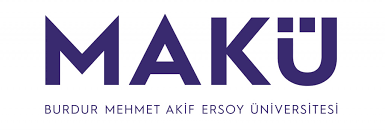 T.C.BURDUR MEHMET AKİF ERSOY ÜNİVERSİTESİBURDUR GIDA TARIM VE HAYVANCILIK MESLEK YÜKSEKOKULUÖZ DEĞERLENDİRME RAPORUBirim Kalite Komisyonu BaşkanıDr. Öğr. Üyesi Aybars AKARBirim Kalite Komisyonu ÜyeleriDoç. Dr. Selman ULUIŞIKDr. Öğr. Üyesi Aslıhan CESUR TURGUTÖğr. Gör. Dr. Pelin ERTÜRKMENÖğr. Gör. Mustafa GÖRÜCÜLERÖğr. Gör. Sesil EFECANBirim sekreteri Lütfi SOLMAZ	Öğrenci Temsilcisi Ebru AY (Bitki Koruma)Burdur / 2024ÖZETBirim Öz Değerlendirme Raporu Burdur Gıda Tarım ve Hayvancılık Meslek Yüksekokulunun güçlü ve gelişmeye açık yönlerinin ortaya çıkarılmasına ve iyileştirme süreçlerine katkı sağlamaktır. Bunun yanında paydaşlarla iletişim ve işbirliği, öz değerlendirme çalışmaları, kalite güvencesi kültürünün yaygınlaştırılması ve içselleştirilmesi amaçlarını taşımaktadır. Raporun hazırlık süreci, Birimin Dış Değerlendirme Programından en üst düzeyde fayda görmesini sağlayan önemli fırsatlardan biri olarak görülmektedir. İç değerlendirme raporunun hazırlama sürecinin birime katkısının arttırılması amacıyla çalışmalarda kapsayıcılık ve katılımcılığın sağlanmasına özen gösterilmiştir. Süreç yönetimi yaklaşımıyla okulumuz Birim Kalite Komisyonu üyeleri katkısıyla Birim İç Değerlendirme Raporu Hazırlama Kılavuzunda verilen alt başlıklar ayrıntılı olarak çalışılmıştır. Söz konusu tüm bulgulara raporun ilgili bölümlerinde ayrıntılı şekilde yer verilmiş; sonuç ve değerlendirme kısmında güçlü yönler ve geliştirilmeye açık yönler bir kez daha sunulmuştur.Genel olarak bakıldığında her yıl artan öğrenci sayısıyla Meslek Yüksekokulumuzun güçlü yanlarının sistematik olarak devamlılığının sağlandığı, gelişmeye açık yönlerinin ise sürece paralel olarak pozitif anlamda geliştirildiği tespit edilmiştir. Sürekli iyileştirme ana odak noktasına sahip Meslek Yüksekokulumuz, bundan sonraki süreçte de ortaya çıkan ve geliştirmeye açık yönleri üzerinde çalışmalarını sürdürmeye devam edecektir.KURUM HAKKINDA BİLGİLER1. İletişim BilgileriBirim yöneticisi veya yönetici yardımcısının iletişim bilgileri (isim, adres, telefon, e-posta vb.) aşağıdaki gibidir.2. Tarihsel GelişimKısa tarihçe: Yüksekokulumuz, Milli Eğitim Bakanlığına bağlı olarak 6 Aralık 1976 tarihinde kurulmuştur. 20 Temmuz 1982 tarihinde, 41 sayılı Kanun Hükmünde Kararname ile Akdeniz Üniversitesi bünyesine alınmış; Isparta Mühendislik Fakültesine bağlı ön lisans düzeyinde öğrenim yapan bir meslek yüksekokulu haline getirilmiştir. 3 Temmuz 1992 tarihinde, 3837 sayılı Kanun ile Süleyman Demirel Üniversitesine bağlanmıştır. 17.03.2006 tarih ve 5467 sayılı Kanun’la kurulan Mehmet Akif Ersoy Üniversitesine bağlanarak Meslek Yüksekokulu adını almıştır. 03.05.2012 tarihli Yükseköğretim Genel Kurul Toplantısında adı Burdur Meslek Yüksekokulu olarak değiştirilmiş ve bünyesindeki iktisadi ve teknik bölümler ve bu bölümlere bağlı programlar, Üniversitemiz bünyesinde yeni kurulan Sosyal Bilimler Meslek Yüksekokuluna ve Teknik Bilimler Meslek Yüksekokuluna aktarılmış ve İstiklal Yerleşkesi’ne taşınmıştır. Yükseköğretim Kurulu tarafından koordine edilen ve Kalkınma Bakanlığı ile birlikte yürütülen "Bölgesel Kalkınma Odaklı Misyon Farklılaşması ve İhtisaslaşması" temalı proje çalışmaları kapsamında Üniversitemiz "Hayvancılık" alanında pilot yükseköğretim kurumu olarak seçilmesinin ardından, 23.06.2017 tarihin´de Yükseköğretim kurulu tarafından adı Burdur Gıda Tarım ve Hayvancılık Meslek Yüksekokulu olarak değiştirilmiştir.Alt yapı durumu: Meslek Yüksekokulumuzun kendisine ait hizmet binası bulunmamaktadır. Üniversitemiz İstiklal Yerleşkesin’de inşaatı tamamlanmış olan Veteriner Fakültesi bünyesindeki yüksekokul binasında, yeterli sayıda derslik, amfi ve uygulama laboratuvarları bulunmaktadır. Toplam kapalı alan yaklaşık 6000 m² dir. İdari birimlerimize ve öğretim elemanlarımıza ait ofislerimiz yer almaktadır. İki adet kablolu ve kablosuz (eduram) İnternet altyapı hizmetimiz bulunmaktadır. Binamızda 8 adet derslik, 1 adet amfi, 1 adet bilgisayar laboratuvarı, 1 adet teknoloji sınıfı ve 1 adet iş atölyesi bulunmaktadır.Çalışan personel sayısı: Birimimizde 33 adet öğretim elemanı, 1 yüksekokul sekreteri, 1 adet şef, 1 adet bilgisayar işletmeni, 1 adet memur, olmak üzere toplam 37 personel görev yapmaktadır.3. Misyon, Vizyon, Değerler ve HedeflerMisyonumuz; "Küresel, sosyal, bilimsel, kültürel ve teknolojik gelişime uyum sağlayabilecek; üretim ve hizmet endüstrilerinin talep ettiği nitelikte kaliteli üretimi gerçekleştirebilecek, yüksek nitelikli ve başarılı insan kaynağı yetiştirmek."Vizyonumuz; "Toplumsal refahın ve bilincin artmasına katkıda bulunacak; bilimsellik, yenilikçilik, evrensellik ve etik değerlere bağlılık çerçevesinde ve destekleyecek nitelikte kaliteli ara kademe insan kaynağı yetiştirme konusunda alanında en iyi meslek yüksekokulu olmak."Değerlerimiz; Yöre, bölge ve ülke sorunlarına duyarlılık, kalkınma yönelimli, bilimsel üretkenlik, paydaşlarla işbirliği, uygulamalı ve meslek edindiren eğitim anlayışı, gelişim odaklılık, insan hak ve özgürlüklerine saygı, bilimsel etik kurallara uygun hareket etmek, fırsat eşitliği ve demokratiklik.Hedeflerimiz; Burdur Gıda Tarım ve Hayvancılık Meslek Yüksekokulu, Burdur MAKÜ strateji planında belirtilen kalite politikalarını hedef almış ve belirlenen misyon ve vizyon çerçevesinde kurumsal değerleri oluşturmuş, eğitim ve öğretim ulusal ve uluslararası düzeyde belirlenen standartlarda sürdürmeyi, iç ve dış paydaşların verdiği tüm alanlarda düzenli gözden geçirmeye dayalı sürekli iyileştirme ve geliştirme yaklaşımını benimsemiştir. 4. Organizasyon yapısıMeslek Yüksekokulumuzun 23.06. 2017 tarihinde Yükseköğretim kurulu tarafından adı Burdur Gıda Tarım ve Hayvancılık Meslek Yüksekokulu olarak isim değişikliği nedeniyle gerekli akademik ve idari kadrolaşma sağlanmaya çalışılmakta olup bu yıl itibariyle okulumuza tahsis edilecek personel kadroları ile istenilen örgüt yapılanması teşkil edilecektir. Yüksekokulumuzun organizasyon yapısı web sitesinde Yüksekokul sekmesi altında gösterilmektedir. Ayrıca görev dağılımı ve iş akış şemaları web sitemizde yayınlanmaktadır.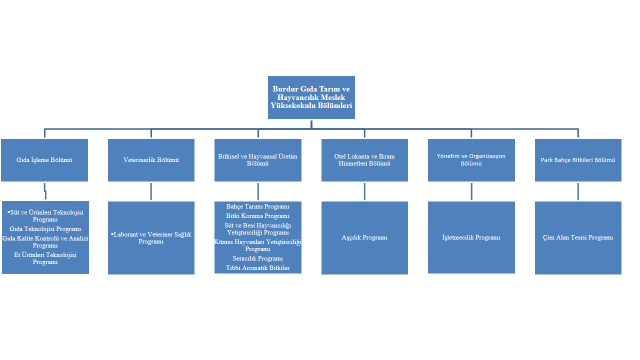 A. LİDERLİK, YÖNETİŞİM VE KALİTEA.1. Liderlik ve KaliteA.1.1. Yönetişim Modeli ve İdari YapıBurdur Gıda Tarım ve Hayvancılık Meslek Yüksekokulunda misyon ve vizyonu gerçekleştirebilecek şekilde yönetim sistemleri oluşturulmuştur. Birime ait bir organizasyon şeması hazırlanarak, web sitesinde ilan edilmiştir. Süreçler tanımlanmış, görev, yetki ve sorumluluklar, tüm akademik ve idari personelin katılımıyla belirlenmiştir. Meslek Yüksekokulunun süreç yönetimi ve iş akışı için şemalar hazırlanmıştır. Bu iş akış süreçleri web sitesinde ilan edilmiş ve belirli periyotlarla gözden geçirilmektedir.Olgunluk Düzeyi (4): Kurumun yönetişim ve organizasyonel yapılanmasına ilişkin uygulamaları izlenmekte ve iyileştirilmektedir.Kanıtlar(4) A.1.1.1. https://gthmyo.mehmetakif.edu.tr/akademik-personel/682/(4) A.1.1.2. https://gthmyo.mehmetakif.edu.tr/form/386/13/organizasyon-semasiA.1.2. LiderlikBurdur Gıda, Tarım ve Hayvancılık Meslek Yüksekokulu 2022 yılı itibariyle Burdur Mehmet Akif Ersoy Üniversitesi’nin kalite politikları ışığında Birim Kalite Komisyonu’nu kurarak yüksekokulumuzun kalite standartlarını yükseltmeyi hedefleyen süreçte çalışmaya başlamıştır. Birim Kalite Komisyonu üniversitemizin ve Rektörlük’ün ilgili yönergelerinin ışığında kurumun kalitesini daha yukarıya taşıyarak iç kalite güvence sistemini kurum içi mekanizmalar ile yerleştirmeyi amaçlamakta ve sürdürülebilir bir politika çerçevesinde kurumun kalitesini ortaya koyacak süreçlerde yer almasına olanak sağlamayı planlamaktadır.Olgunluk Düzeyi (4): Liderlik uygulamaları ve bu uygulamaların kalite güvencesi sistemi ve kültürünün gelişimine katkısı izlenmekte ve bağlı iyileştirmeler gerçekleştirilmektedir.Kanıtlar(4) A.1.2.1. https://gthmyo.mehmetakif.edu.tr/form/1480/1183/birim-kalite-komisyon-toplantilari(4) A.1.2.2. https://gthmyo.mehmetakif.edu.tr/icerik/2306/1183/birim-kalite-komisyonu-ueyeleriA.1.3. Kurumsal Dönüşüm KapasitesiYüksekokulumuzun performans göstergeleri Burdur Mehmet Akif Ersoy Üniversitesi’nin ilgili yönergeleri ve Stratejik Plan’ı çerçevesinde tanımlanarak iç kalite güvence sistemi ile paralellik gösterecek şekilde sürdürülmesinin sağlanması hedeflenmektedir.İlgili performans göstergelerin yıllar içinde düzenli, takip edilebilir ve izlenebilir olması için atılacak adımlar sayesinde kalıcı bir kalite politikası oluşturulması amaçlanmaktadır.Olgunluk Düzeyi (4): Amaç, misyon ve hedefler doğrultusunda gerçekleştirilen değişim yönetimi uygulamaları izlenmekte ve önlemler alınmaktadır.Kanıtlar(4) A.1.3.1. https://gthmyo.mehmetakif.edu.tr/icerik/1802/1183/kalite-politikamiz(4) A.1.3.2. https://gthmyo.mehmetakif.edu.tr/form/1485/1183/planlar-ve-raporlar(4) A.1.3.3. https://gthmyo.mehmetakif.edu.tr/form/1480/1183/birim-kalite-komisyon-toplantilariA.1.4. İç Kalite Güvencesi MekanizmalarıKurumumuzda oluşturulan birim kalite temsilciliği Kalite Alt Komisyonu Görevlendirmeleri (mehmetakif.edu.tr) kurum içi kalitenin gerçekleşmesi üzerine çeşitli çalışmalar yürütmektedir. Bu çalışmalar eğitim ve öğretim, araştırma ve geliştirme ve toplumsal katkı sistemlerini de kapsamaktadır.  Yüksekokulumuzun Faaliyet raporları, Performans programları, yatırım izleme ve değerlendirme raporları, kurumsal mali durum ve beklentiler raporları ile yıllık olarak faaliyetlerin tümü kamuoyu ile paylaşılmaktadır. Kurumsal faaliyetler kurum web sayfası aracılığıyla kamuoyu ile paylaşılmaktadır. Güncel faaliyetler görünür olarak web sayfasında bulunmaktadır. Meslek yüksekokulumuz Üniversitemizin hazırlamış olduğu yönetmelik ve okulumuzca hazırlanan yönergelerle yönetilmektedir. İlgili yönetmelik ve yönergeler yüksekokulumuz web sayfasında paylaşılmaktadır. Bu yönetmelik ve yönergelerle ilgili Burdur Mehmet Akif Ersoy Üniversitesi Senatosu tarafından yapılan değişikliklerin kabulünden sonra gerekli güncellemeler yapılmaktadır. Yüksekokulumuza ait faaliyetlerin yer aldığı Faaliyet Raporları her yıl düzenlenerek rektörlüğümüze gönderilmektedir. Ayrıca birim kalite komisyonumuz web sayfasından ve sosyal medya hesaplarından toplantı ve etkinlikleri kamuoyu ile paylaşılmaktadır.Olgunluk Düzeyi (4): İç kalite güvencesi sistemi mekanizmaları izlenmekte ve ilgili paydaşlarla birlikte iyileştirilmektedir.Kanıtlar(4) A.1.4.1. https://gthmyo.mehmetakif.edu.tr/(4) A.1.4.2. https://gs.mehmetakif.edu.tr/icerik/1337/338/yoenergeler(4) A.1.4.3. https://gs.mehmetakif.edu.tr/icerik/1076/338/yoenetmelikler(4) A.1.4.4. https://kbys.mehmetakif.edu.tr/(4) A.1.4.5. https://gthmyo.mehmetakif.edu.tr/duyuru/11493/birim-danisma-kurulu-toplantisi-gerceklesti(4) A.1.4.6. https://gthmyo.mehmetakif.edu.tr/form/386/13/planlar-ve-raporlarA.1.5. Kamuoyunu Bilgilendirme ve Hesap VerebilirlikKamunun hesap verebilir olması ilkesi gereği meslek yüksekokulun ilişkili olduğu paydaşlar ve kamuyu doğru, açık ve güvenilir bir şekilde bilgilendirmek adına çeşitli faaliyetler yürütülmektedir. Kamunun denetleme araçları yoluyla yapılan iç ve dış denetimler neticesinde de ayrıca iyileştirmeler yapılmaktadır. Kamuoyunu bilgilendirmek üzere web sitesi ve sosyal medya gibi diğer iletişim kanalları aktif olarak kullanılmaktadır. Ayrıca İsteyen herkes birimin web ana sayfasından mesaj yaz butonu ile soru görüş ve önerilerini okul yönetimindeki ilgili makamlara ulaştırabilmektedir. Kamuoyunu bilgilendirme ve hesap verebilirlik ile ilişkili olarak benimsenen ilke, kural ve yöntemler kapsamında çalışmalar yürütülmektedir. Birim web sitesinde duyurular kısmında bilgilendirmeler yapılmaktadır. Olgunluk Düzeyi (4): Kurumun kamuoyunu bilgilendirme ve hesap verebilirlik mekanizmaları izlenmekte ve paydaş görüşleri doğrultusunda iyileştirilmektedir.Kanıtlar(4) A.1.5.1. https://gthmyo.mehmetakif.edu.tr/duyurular(4) A.1.5.2. https://gthmyo.mehmetakif.edu.tr/etkinlikler(4) A.1.5.3. https://gs.mehmetakif.edu.tr/form/689/338/usul-ve-esaslar(4) A.1.5.4. https://gthmyo.mehmetakif.edu.tr/(4) A.1.5.5. https://www.instagram.com/maku_ascilik/(4) A.1.5.6. https://gthmyo.mehmetakif.edu.tr/icerik/1802/1183/kalite-politikamizA.2. Misyon ve Stratejik AmaçlarA.2.1. Misyon, Vizyon ve PolitikalarBurdur Gıda Tarım ve Hayvancılık Meslek Yüksekokulu; Burdur Mehmet Akif Ersoy Üniversitesinin misyonuna paralel olarak ülkemizin ve milletimizin temel değerlerine ve stratejik hedeflerine uygun eğitim sunarak, ülkemiz ve dünya gerçeklerine duyarlı, kültürel olarak donanımlı araştırıcı, aydın ve yaratıcı düşünebilen, içerisinde bulunduğu bölgenin ve toplumun ihtiyaçlarına cevap verebilecek, bölge ve dünya ile uyumlu ve kaynaşmış, bunlardan etkilenen ama aynı zamanda bunları etkileyebilecek ve yönlendirebilecek ve bilim ufkunu genişletebilecek bireyler yetiştirmek; temelinde aklın ve bilimin yer aldığı genel aydınlanmaya katıda bulunmak; insanlığın ve ulusumuzun gelişimine ve evrensel ilerlemeye katkı sağlamak misyonunu üstlenmiştir.Burdur Gıda Tarım ve Hayvancılık Meslek Yüksekokulu’nun vizyonu, bilimsel ve teknolojik gelişmeler ışığında sürekli güncellenerek sunulan nitelikli eğitim ile ülkemizin ve bölgemizin kalkınmasında ihtiyaç duyulan vasıflı insan kaynağının yetiştirilmesinde örnek gösterilen, ulusal ve uluslararası düzeyde ürettiği bilgi ile saygın bir yüksekokul olmaktır.Olgunluk Düzeyi (4): Misyon, vizyon ve politikalar doğrultusunda gerçekleştirilen uygulamalar izlenmekte ve paydaşlarla birlikte değerlendirilerek önlemler alınmaktadır.KanıtlarA.2.1.1. https://gthmyo.mehmetakif.edu.tr/icerik/269/680/genel-bilgiA.2.1.2. https://gthmyo.mehmetakif.edu.tr/form/1485/1183/planlar-ve-raporlarA.2.1.3. https://gthmyo.mehmetakif.edu.tr/icerik/269/680/genel-bilgiA.2.2. Stratejik Amaç ve HedeflerMeslek Yüksekokulu üniversite stratejik planı doğrultusunda hareket edilmektedir. Birim içinde amaç ve hedeflere ulaşmak ve süreçleri takip etmek için PUKÖ döngüsü oluşturulmuştur.Olgunluk Düzeyi (4): Kurum uyguladığı stratejik planı izlemekte ve ilgili paydaşlarla birlikte değerlendirerek gelecek planlarına yansıtılmaktadır.Kanıtlar(4) A.2.2.1. https://gthmyo.mehmetakif.edu.tr/form/1485/1183/planlar-ve-raporlar(4) A.2.2.2. https://gthmyo.mehmetakif.edu.tr/form/1552/1183/kalite-guevence-sistemi-pukoe-doenguesueA.2.3. Performans yönetimiMeslek Yüksekokulu üniversite stratejik planı doğrultusunda performans göstergeleri bulunmaktadır. Birimde oluşturulan Birim Kalite Komisyonu, Öğrenci Kalite Kurulu ve Birim Danışma Kurulu ile birimin eksik yönleri giderilmekte birimin performansı arttırılmaya çalışılmaktadır. Her sene oluşturulan Birim İç Değerlendirme raporu ile performans değerlendirmesi yapılmaktadır. Performans sürecini takip etmek ve sürecin her adımını kontrol etmek ve değerlendirmek için PUKÖ döngüsü kullanılmaktadır.Olgunluk Düzeyi (4): Kurumda performans göstergelerinin işlerliği ve performans yönetimi mekanizmaları izlenmekte ve izlem sonuçlarına göre iyileştirmeler gerçekleştirilmektedir.Kanıtlar(4) A.2.3.1. https://gthmyo.mehmetakif.edu.tr/form/1485/1183/planlar-ve-raporlar(4) A.2.3.2. https://gthmyo.mehmetakif.edu.tr/form/1555/1183/boeluem-performans-karne-goestergesi(4) A.2.3.3. https://gthmyo.mehmetakif.edu.tr/icerik/2306/1183/birim-kalite-komisyonu-ueyeleri(4) A.2.3.4. https://gthmyo.mehmetakif.edu.tr/form/1482/1183/birim-danisma-kurulu(4) A.2.3.5. https://gthmyo.mehmetakif.edu.tr/icerik/2394/1183/oegrenci-kalite-kurulu(4) A.2.3.6. https://gthmyo.mehmetakif.edu.tr/form/1552/1183/kalite-guevence-sistemi-pukoe-doenguesueA.3. Yönetim SistemleriA.3.1. Bilgi Yönetim SistemiMAKÜ Burdur Gıda, Tarım ve Hayvancılık MYO, Üniversite bünyesinde kullanılan otomasyon sistemlerini kullanmaktadır. Kullanılan sistemler aracılığıyla Birim içi-Üniversite içi ve kurumlar arası yazışmalara yönelik belgeler, Birim öğrencilerine ilişkin bilgiler, Birim akademik ve idari personeline ilişkin bilgiler, Birim mezun öğrencileri, Birim taşınır mal bilgisi gibi birim temel faaliyetlerine gerçekleştirmeye yönelik Elektronik Belge Yönetim Sistemi (EBYS) veri tabanı bulunmaktadır. Birimde Öğrenci İşleri Daire Başkanlığı tarafından kayıt altına alınan öğrenci bilgisine ulaşılmaktadır. Öğrencilerin demografik bilgisi, iletişim bilgisi, öğretim planlarında yer alan ders bilgisi ve içerikleri, öğrencilerin dönem bazına başarı durumları başarı durum belgesi (transkript), haftalık ders programı, danışman bilgisi, kayıt yenileme (ders seçme) işlemleri, harç bilgileri görüntüleme bilgisine  https://obs.mehmetakif.edu.tr/ üzerinden ulaşılabilmektedir. Aynı otomasyon aracılığıyla Birim öğretim elemanları derslerine giren öğrencilerin listesine ulaşabilmekte, öğrencilerinin derslere devam durumu hakkında veri girişi yapabilmekte, öğrenci sınav sonuçlarını sisteme aktarabilmekte, haftalık ders konularını ve ders kazanımlarını sistemde görünür hale getirebilmektedir. Akademik Bilgi Sistemi üzerinden akademik personelin özlük bilgileri, yaptığı bilimsel çalışmalar, eğitim durumu, görevler, üyelikler, aldığı burslar ve verdiği derslere ilişkin bilgilere ulaşılmaktadır. Mezun öğrencilerin üniversite entegrasyonu için Mezun Bilgi Sistemi kullanılmaktadır. Birim bünyesinde mezun olan öğrencilerin mevcut durumlarının takip sürecine yönelik web sayfası duyurusu aktif duyurular içinde tutulmaktadır. Mezun öğrencilere yönelik olan Mezun Bilgi Sistemi, mezunların iş durumu, iş sektörü, çalıştığı kurum, kurumdaki görevi ve çalışan sayısı gibi verilerin takibi için elverişlilik oluşturmaktadır. Birim bünyesinde Yazı İşleri ve Evrak Kayıt Birimi koordinasyonu ile Birim yazışmalarının gerçekleştirilmesi Elektronik Belge Yönetim Sistemi üzerinden gerçekleştirilmektedir. Birime, Birim idari ve akademik personeline yönelik yazılar sistem üzerinden takip edilerek gereği yapılmaktadır.Olgunluk Düzeyi (4): Kurumda entegre bilgi yönetim sistemi izlenmekte ve iyileştirilmektedir.(4) A.3.1.1. https://obs.mehmetakif.edu.tr/(4) A.3.1.2. https://obs.mehmetakif.edu.tr/oibs/akademik/login.aspx(4) A.3.1.3. https://mezun.mehmetakif.edu.tr/(4) A.3.1.4. https://ebys.mehmetakif.edu.tr/enVision/login.aspxA.3.2. İnsan Kaynakları Yönetimiİnsan kaynaklarının daha verimli olması adına Burdur Mehmet Akif Ersoy Üniversitesi, bünyesinde bulunan tüm birimleri ve öğretim elemanlarını yaptıkları çalışmalar doğrultusunda desteklemektedir. Bu destekler eğitim, teşvik, ödüllendirme vb. uygulamalar şeklindedir. Birimimiz teşvik süreçlerinden faydalanmakta ve kendi bünyesinde oluşturduğu akademik teşvik komisyonu ile süreçleri yakından takip etmektedir. Öğretim elemanı, idari personel ve öğrencilere anketler uygulanmakta, bu sayede görüşler alınmakta ve elde edilen sonuçlar değerlendirilmektedir. Yapılan değerlendirmeler sonucunda iyileştirmeler yapılmaktadır. Öğretim elemanlarının öğrenim süreçlerine katkılarını arttırmak için eğitimler verilmektedir. Olgunluk Düzeyi (4): Kurumda insan kaynakları yönetimi uygulamaları izlenmekte ve ilgili iç paydaşlarla değerlendirilerek iyileştirilmektedir.Kanıtlar(4) A.3.2.1. https://www.mevzuat.gov.tr/mevzuat?MevzuatNo=20158305&MevzuatTur=3&MevzuatTertip=5(4) A.3.2.2. https://atk.mehmetakif.edu.tr/duyurular(4) A.3.2.3. https://www.mehmetakif.edu.tr/haber/1378/akademik-kadrosu-guclenen-makude-binis-giyme-toreni-duzenlendi-burdur-mehmet-akif-ersoy-universitesinde-profesorluge-docentlige-ve-doktor-ogretim-uyeligine-yukselen-akademik-personeller-icin-binis-giyme-toreni-duzenlendi (4) A.3.2.4. https://gthmyo.mehmetakif.edu.tr/form/1483/1183/koordinatoerluekler-ve-komisyonlar(4) A.3.2.5. https://gthmyo.mehmetakif.edu.tr/form/1485/1183/planlar-ve-raporlar(4) A.3.2.6. https://pdb.mehmetakif.edu.tr/duyuru/2291/burdur-mehmet-akif-ersoy-ueniversitesi-oegretim-ueyeligi-kadrolarina-basvuru-kosullari-ve-uygulama-ilkeleri-hakkinda-yoenerge A.3.3. Finansal YönetimFinansal kaynakların yönetim sürecinde Kamu İhale Kanunu, 2886 sayılı Devlet İhale Kanunu, ön plana çıkmaktadır. 5018 sayılı Kamu Mali Yönetimi ve Kontrol Kanunu md. 5'e göre, " Kamu idarelerinin mal ve hizmet üretimi ile ihtiyaçlarının karşılanmasında, ekonomik veya sosyal verimlilik ilkelerine uygun olarak maliyet-fayda veya maliyet-etkinlik ile gerekli görülen diğer ekonomik ve sosyal analizlerin yapılması esastır." Kamu kaynaklarının etkinlik ve verimlilik esası çerçevesinde kullanımına ilişkin düzenlemeler dikkate alınarak Birim ihtiyaçlarının tespit ve temin edilmesi; bütçe ödenekleri, gelir-gider türü, yaklaşık maliyet tanımlamaları yapılmaktadır. Kanuni sınırlar çerçevesinde belirlenen usuller çerçevesinde doğrudan temin veya satın alma yöntemleri tercih edilerek kaynak yönetimi gerçekleştirilmektedir. Tüm süreçlerde Strateji Geliştirme Daire Başkanlığı   kontrolü sağlamaktadır. Finansal kaynakların yönetiminde taşınır ve taşınmaz kaynakların tespit ve yönetim süreçleri gerçekleşmektedir. Taşınır Mal Yönetmeliği sürecin yönetilmesinde teme düzenleme olarak kullanılmaktadır. Hazine ve Maliye Bakanlığı Kamu Harcama ve Muhasebe Bilişim Sistemi (KBS) üzerinden taşınır malların kayır ve yönetim süreçleri gerçekleştirilmektedir. Saydamlık ve hesap verebilirlik ilkeleri doğrultusunda kullanılan KBS sistemine ilişkin sürecin verimliliğini arttırmak için nitelikli personele ihtiyaç duyulmaktadır.Olgunluk Düzeyi (4): Kurumda finansal kaynakların yönetim süreçleri izlenmekte ve iyileştirilmektedir.(4) A.3.3.1. https://www.mevzuat.gov.tr/mevzuat?MevzuatNo=13010&MevzuatTur=7&MevzuatTertip=5(4) A.3.3.2. https://www.mevzuat.gov.tr/MevzuatMetin/1.5.2886.pdf(4) A.3.3.3. https://www.mevzuat.gov.tr/MevzuatMetin/1.5.5018.pdf(4) A.3.3.4. https://sgdb.mehmetakif.edu.tr/upload/sgdb/52-form-229-30044545-makue-2022-2026-stratejik-plani.pdf(4) A.3.3.5. https://ms.hmb.gov.tr/uploads/2019/01/6.14-TA%C5%9EINIR-MAL-Y%C3%96NETMEL%C4%B0%C4%9E%C4%B0.pdf(4) A.3.3.6. https://muhasebat.hmb.gov.tr/kbs-uygulamalarA.3.4. Süreç YönetimiMeslek Yüksekokulunda yapılacak işlemler iç kaliteyi arttırmak için standart hale getirme çalışmaları yapılmış bir döngü halinde web sitesinde diğer paydaşlara sunulmuştur. Akademik kadrolar, öğrenciler ve idari personel için gerekli tüm şema, form ve belgeler kalite yönetim sürecine uygun olarak hazırlanmış okulun web sayfasına eklenmiştir. Dış paydaşlarla birlikte çalışmalar yapılmakta ve bu çalışmalar iş birliği protokolleri ile resmiyet kazanmaktadır, protokollerin amaç hedefleri web sayfasında paylaşılmıştır.Olgunluk Düzeyi (4): Kurumda süreç yönetimi mekanizmaları izlenmekte ve ilgili paydaşlarla değerlendirilerek iyileştirilmektedir.Kanıtlar(4) A.3.4.1. https://gthmyo.mehmetakif.edu.tr/form/1551/1183/kalite-yoenetim-sistemi-doenguesue(4) A.3.4.2. https://gthmyo.mehmetakif.edu.tr/form/1481/1183/is-akis-semasi(4) A.3.4.3. https://kalite.mehmetakif.edu.tr/form/372/620/formlar (4) A.3.4.4. https://gthmyo.mehmetakif.edu.tr/form/387/681/oegretim-elemani-formlari(4) A.3.4.5. https://gthmyo.mehmetakif.edu.tr/form/386/681/oegrenci-formlari(4) A.3.4.6. https://gthmyo.mehmetakif.edu.tr/icerik/2316/1183/is-birligi-protokolleriA.4. Paydaş KatılımıA.4.1. İç ve Dış Paydaş KatılımıMeslek Yüksekokulumuz, kalite güvence sisteminin etkin ve verimli bir şekilde yürütülebilmesi ve performans değerlendirmesinin yapılabilmesi için her türlü çabayı azami düzeyde göstermektedir. İç değerlendirme ve dış değerlendirme sonuçlarına göre süreçlerdeki iyileştirmeler gerçekleştirilmekte ve sonuçları izlenmektedir. Bunun için Meslek Yüksekokulumuz bünyesinde oluşturulan Kalite Komisyonumuz belirli dönemlerde bir araya gelerek toplantılar yapmaktadır. Ayrıca Meslek yüksekokulumuzda oluşturulan ve paydaşlardan müteşekkil olan Birim Danışma Kurul toplantılarında paydaşlarla paylaşılmaktadır. Böylece sektör temsilcilerimiz bu toplantılarda görüşlerini aktarabilmekte e bu bilgiler ışığında müfredatlarımız güncellenebilmektedir. Sektörün eğitim-öğretim faaliyetleri, bilimsel ve kültürel/sosyal etkinlikler ile ilgili görüş ve talepleri, Araştırma ve Uygulama Merkezleri tarafından düzenlenen sektör toplantıları ile elde edilmektedir. Bunun yanı sıra, başarılı iş adamı ve kamu görevlilerinin konuşmacı olarak davet edildiği konferans ve seminerlerden de dış paydaşların beklenti ve talepleri alınmaktadır. Dış paydaşlarımızın paydaşlık durumu ölçeğinde nitelikleri ve öncelikleri doğrultusunda değerlendirmeler ve planlamalar yaparken, hizmet durumu ölçeğinde Eğitim Öğretim ve araştırma-geliştirme faaliyetlerine katkısı ve daha genel düzlemde toplumsal katkı bağlamında planlamalarımızı ve çalışmalarımızı sürdürmekteyiz.Olgunluk Düzeyi (4): Paydaş katılım mekanizmalar ının işleyişi izlenmekte ve bağlı iyileştirmeler gerçekleştirilmektedir.Kanıtlar(4) A.4.1.1. https://gthmyo.mehmetakif.edu.tr/form/1482/1183/birim-danisma-kurulu(4) A.4.1.2. https://gthmyo.mehmetakif.edu.tr/icerik/2394/1183/oegrenci-kalite-kurulu(4) A.4.1.3. https://gthmyo.mehmetakif.edu.tr/form/1480/1183/birim-kalite-komisyon-toplantilari(4) A.4.1.4. https://kbys.mehmetakif.edu.tr/anket/all#/anket/list(4) A.4.1.5. https://gthmyo.mehmetakif.edu.tr/icerik/2316/1183/is-birligi-protokolleri(4) A.4.1.6. https://gthmyo.mehmetakif.edu.tr/etkinlikler(4) A.4.1.7. https://myok.mehmetakif.edu.tr/duyuru/4810/2020-2021-bahar-doenemi-31-egitim-modeli-is-yeri-uygulamasi-egitimi-takvimi-ilkeler-bilgilendirme-sunumu(4) A.4.1.8. https://gthmyo.mehmetakif.edu.tr/duyuru/7823/sektoer-temsilci-toplantisi(4) A.4.1.9. https://gthmyo.mehmetakif.edu.tr/duyuru/7824/sektoer-temsilci-toplantisi(4) A.4.1.10. https://gthmyo.mehmetakif.edu.tr/duyuru/7764/sektoer-temsilci-toplantisiA.4.2. Öğrenci Geri BildirimleriÖğrencilerimizi karar alma sürecine dâhil etmek için, tüm öğrencilerimizi kapsayacak şekilde “Öğrenci Memnuniyet Anketi” uygulanmaktadır ve anket sonucu rapor haline getirilerek yönetim ile paylaşılarak yayınlanır. Anket sonucuna göre, öğrenci memnuniyetinin düşük olduğu alanlarda gerekli düzenleme ve iyileştirmeler yapılmaktadır. Öğrencilere sunulan hizmetlerle ilgili öğrencilerden geribildirim, anketler, toplantılar ve istek kutuları vasıtasıyla alınmaktadır. Ayrıca, danışman öğretim görevlisi de bu dönüş sürecine dahil olmaktadır.Üniversitemiz Kalite Yönergesi kapsamında, Kalite Komisyonumuzda kalite uygulamaları konusunda bilgili ve istekli bir öğrenci üyesi bulunmaktadır ve bu üyemiz Kalite Komisyonu toplantılarına katılarak öğrencilerden gelen talepleri toplantı gündemine sunmaktadır. Aynı şekilde diğer paydaşlarımızın da yönetim süreçlerine katılımını arttırmak amacıyla birim kalite komisyon toplantılarına dahil edilebileceği birimlerimize önerilmiştir. Böylece, paydaşlarımızın bu toplantılarda şikayet, öneri ve memnuniyetlerin izlenmesi ve iyileştirme çalışmalarında kullanılması ve paydaşların kalite süreçlerine dahil edilmesi hedeflenmektedir. Ayrıca üniversitemiz web sayfasında kurulan “Öğrenci Destek Merkezi (ÖDEMER”) ile de öğrencilerimizden gelen dilek, öneri ve şikâyetler online e anlık olarak Rektörümüze ulaşmaktadır.Olgunluk Düzeyi (4): Tüm programlarda öğrenci geri bildirimlerinin alınmasına ilişkin uygulamalar izlenmekte ve öğrenci katılımına dayalı biçimde iyileştirilmektedir. Geri bildirim sonuçları karar alma süreçlerine yansıtılmaktadır.Kanıtlar(4) 4.2.1 https://gthmyo.mehmetakif.edu.tr/form/1480/1183/birim-kalite-komisyon-toplantilari(4) 4.2.2. https://kbys.mehmetakif.edu.tr/anket/all#/anket/list(4) 4.2.3. https://odemer.mehmetakif.edu.tr/KullaniciGirisi.aspxA.4.3. Mezun İlişkileri YönetimiYüksekokulumuzun vereceği mezunlar arasındaki ilişkiyi koparmadan, Burdur Mehmet Akif Ersoy Üniversitesi bünyesindeki etkinlik ve projeleri mezunlarımıza ulaştırmak ve geri dönüşüm mekanizmaları geliştirmek amacı ile kurulan Burdur Mehmet Akif Ersoy Üniversitesi “Mezun Bilgi Sistemi” ile "Kariyer Geliştirme Sistemi" sistemi bulunmaktedır. Üniversitemiz “Bilgi İşlem Daire Başkanlığı”, “Mezunlarla İlişkiler ve Kariyer Planlama Koordinatörlüğü” tarafından geliştirilen “KARGİS”, web tabanlı bir uygulamadır. “Kişilik”, “Mesleki İlgi”, “Duygusal Zeka” ve “İş Değerleri” envanterleri sayesinde öğrencinin kendisini keşfedebilmesini sağlamaktadır. Envanter sonuçları ile birim kariyer danışmanı tarafından verilen yönlendirmeler öğrencinin kendisine uygun meslek alanını tercih etmesine yardımcı olmaktadır. KARGİS ayrıca, tercih edilen alan için gerekli bilgi, beceri, bilgi işlem teknoloji yeterliklerini öğrenciye sunmakta ve öğrenciyi bu yeterliklere hitap eden eğitimleri almaya yönlendirmektedir.Olgunluk Düzeyi (4): Mezun izleme sistemi uygulamaları izlenmekte ve ihtiyaçlar doğrultusunda programlarda güncellemeler yapılmaktadır.Kanıtlar(4) A.4.3.1. https://mezun.mehmetakif.edu.tr/(4) A.4.3.2. https://kbys.mehmetakif.edu.tr/anket/all#/anket/list(4) A.4.3.3. https://kariyerokulu.mehmetakif.edu.trA.5. UluslararasılaşmaA.5.1. Uluslararasılaşma Süreçlerinin YönetimiÜniversitemizde uluslararası protokoller ve işbirliklerinin izlenmesi için Dış İlişkiler Ofisi kurulmuştur Kurumumuzda uluslararasılaşma süreçlerinin yönetimi ile ilişkili sonuçlar ve paydaş görüşleri Üniversitemiz Mevlana ve Erasmus koordinatörlükleri tarafından izlenmekte ve paydaşlarla birlikte değerlendirmeler yapılmaktadır. Üniversitemiz uluslararasılaşma süreçlerinin büyük çoğunluğu Uluslararası İlişkiler Koordinatörlüğümüzce gerçekleştirilmektedir. Erasmus+ değişim programı kapsamında her yıl rutin olarak, Türkiye Ulusal Ajansı’nın Üniversitemize ayırdığı bütçe doğrultusunda, öğrenci ve personel hareketliliği süreçleri gerçekleştirilmektedir. Bu kapsamda, Avrupa üniversiteleri ile KA103, Avrupa dışındaki üniversiteler ile KA107 ikili anlaşmaları imzalanmaktadır. KA103 kapsamında anlaşmalarımızın bulunduğu üniversitelere öğrenci ve personel gönderilmekte ve kabul edilmektedir. Erasmus+ kapsamında öğrenci staj ve öğrenim hareketliliği de yapılabilmektedir. Personel hareketliliği ise eğitim alma ve ders verme olmak üzere iki şekilde gerçekleştirilmektedir. Her yıl belli dönemlerde bu hareketlilikler için, Koordinatörlüğümüz web sitesinde ilana çıkılmaktadır. Ulusal Ajansın belirlediği öncelikler ve seçim kriterleri doğrultusunda, tarafsızlık ve şeffaflık kurallarına uygun olarak seçim yapılmaktadır.Olgunluk Düzeyi (4): Uluslararasılaşma süreçlerinin yönetsel ve organizasyonel yapılanması izlenmekte ve iyileştirilmektedir.Kanıtlar(4) A.5.1.1. https://iro.mehmetakif.edu.tr/(4) A.5.1.2. https://iro.mehmetakif.edu.tr/icerik/31/104/erasmus(4) A.5.1.3. https://iro.mehmetakif.edu.tr/icerik/408/597/mevlana(4) A.5.1.4. https://farabi.mehmetakif.edu.tr/icerik/584/750/hakkimizda(4) A.5.1.5. https://gthmyo.mehmetakif.edu.tr/form/1483/1183/koordinatoerluekler-ve-komisyonlar(4) A.5.1.6. https://kalite.mehmetakif.edu.tr/upload/kalite/76-form-737-25892695-kanit-ikili-anlasmalar.pdfA.5.2. Uluslararasılaşma KaynaklarıUlusal Ajans’tan Koordinatörlüğümüz bünyesinde yürütülen KA171 Yeni Dönem Uluslararası Kredi Hareketliliği Projeleri ve KA131 Öğrenci Öğrenim Hareketliliği kapsamında Üniversitemize gelen kaynaklar öğrenci ve personele yönelik kullanılmakta, bu amaçla belli dönemlerde öğrenci ve personel ilanlarına çıkmaktadır. Daha önce hiç hareketlilik gerçekleştirmemiş birimler de sürece dahil edilebilmeleri açısından hibe dağıtımı yapılırken önceliklendirilmektedir. Dağıtım, tarafsızlık ve şeffaflık kurallarına uygun olarak yapılmaktadır. Kontenjanların yer aldığı öğrenci ve personel ilanlarına ilgili web sitesinden erişilebilmektedir (3) (A.5.2.2.) (3) (A.5.2.3.).Olgunluk Düzeyi (3): Kurumun uluslararaslaşma kaynakları birimler arası denge gözetilerek yönetilmektedir.Kanıtlar(3) A.5.2.1. https://iro.mehmetakif.edu.tr/duyuru/9707/2023-proje-yili-2023-2024-akademik-yili-erasmus-programi-ka-131-oegrenim-hareketliligi-basvurulari-hk-yeni(3) A.5.2.2. https://iro.mehmetakif.edu.tr/duyuru/10163/2023-proje-yili-erasmus-programi-2023-2024-akademik-yili-ka131-oegrenim-hareketliligi-basvuru-sonuclari(3) A.5.2.3. https://iro.mehmetakif.edu.tr/duyuru/10313/2022-proje-yili-erasmus-programi-2022-1-tr01-ka131-hed-000057067-numarali-ka131-personel-hareketliligi-kesin-sonuclariA.5.3. Uluslararasılaşma PerformansıUluslararasılaşma performansı yıl bazında izlenmektedir. Kayıt yaptıran yabancı uyruklu öğrenci sayısı, değişim programlarına katılan öğrenci sayısı, etkinlik ve benzeri faaliyetler, web sayfasında yayımlanmaktadır.Olgunluk Düzeyi (4): Kurumda uluslararasılaşma faaliyetleri izlenmekte ve iyileştirilmektedir.Kanıtlar(4) A.5.3.1. https://iro.mehmetakif.edu.tr/icerik/31/104/erasmus(4) A.5.3.2. https://iro.mehmetakif.edu.tr/icerik/408/597/mevlana(4) A.5.3.3. https://farabi.mehmetakif.edu.tr/icerik/584/750/hakkimizda(4) A.5.3.4. https://obs.mehmetakif.edu.tr/B. EĞİTİM VE ÖĞRETİMB.1. Programların Tasarımı, Değerlendirilmesi ve GüncellenmesiB.1.1. Programların Tasarımı ve OnayıKalite ve standartların önemine her geçen gün daha fazla ihtiyaç duyulmaktadır. Özellikle giderek karmaşıklaşan toplumsal yapı ve teknolojinin ilerlemesi bu zorunluluğu artırmakta ve kurumların niteliklerine göre bir kalite sisteminin oluşturulmasını zorunlu kılmaktadır. Bu kısımda genel olarak Burdur Gıda Tarım ve Hayvancılık Meslek Yüksekokulu’nun eğitim-öğretim süreci değerlendirilmektedir. Bu çerçevede Burdur Gıda Tarım ve Hayvancılık Meslek Yüksekokulu’nun eğitim-öğretim altyapısı, eğitim-öğretim stratejisi ve belirlenen hedeflerle hedeflerin tutarlılığı, eğitim-öğretim sürecinin ne kadar etkin yürütüldüğü ve eğitim-öğretim performansına ilişkin değerlendirmeler yer almaktadır. Yüksekokulumuzun tüm bölüm/programlarının eğitim-öğretim amaç ve hedefleri, bunlara ulaşma stratejileri ile değerlendirmeleri, üniversitemiz ve yüksekokulumuzun misyon, vizyon ve stratejik planıyla güvence altına alınmıştır. Program tasarımı ve onayı için kullanılan tanımlı süreçler Yükseköğretim Kurulu (YÖK) Eğitim Öğretim Dairesi Başkanlığı tarafından belirtilen kriterlere uygun olarak yürütülmektedir. Yüksekokulumuz bünyesinde yer alan bölümlerimize bağlı programların eğitim amaçlarının belirlenmesinde ve müfredatın (öğretim programlarının) oluşturulmasında dış paydaşlar olarak Yükseköğretim Kurulu Başkanlığı, Millî Eğitim Bakanlığı, diğer üniversiteler ve ÖSYM’den katkılar alınmaktadır. Programların tasarımı öncelikle kurumun eğitim-öğretim politikası ve stratejik amaçları doğrultusunda oluşturulmaktadır. Her yıl düzenlenen akademik toplantılarda ve bölüm kurulu toplantılarında ilgili birimlerin görüş ve önerileri de dikkate alınmaktadır. Programların amaç ve çıktıları ile Türkiye Yükseköğretim Yeterlilikler Çerçevesi (TYYÇ) 5. Düzey (Ön lisans) yeterlilikleri ve alan yeterlilikleri (Gıda, Tarım ve Hayvancılık alanı) ile ilişkilendirilmiştir.Olgunluk Düzeyi (4): Programların tasarım ve onay süreçleri sistematik olarak izlenmekte ve ilgili paydaşlarla birlikte değerlendirilerek iyileştirilmektedir.Kanıtlar(4) B.1.1.1 https://www.yok.gov.tr/kurumsal/idari-birimler/egitim-ogretim-dairesi/meslek/myo-program-acilmasi (4) B.1.1.2 http://www.tyyc.yok.gov.tr/?pid=32 B.1.2. Programın Ders Dağılım DengesiMeslek Yüksekokulumuzdaki ders programları ve ders içerikleri Avrupa Yüksek Öğretim Alanı kapsamındaki “çeşitlilik ile birlik arasındaki denge” ilkesi gözetilerek tasarlanmaktadır.  Yüksekokulumuzdaki programlara ait müfredatlarda seçmeli ders oranı toplam kredi değerinin %15’ini sini oluşturmaktadır. Üniversitemiz bünyesinde açılan seçmeli dersler (ÜSEÇ) ve birim bazında açılan seçmeli dersler (S) kapsamında öğrencilere aktarılabilir beceriler kazandırmak adına seçenekler sunulmuştur. Bölümlere yönelik hazırlanmış ders kataloglarında bu derslerin içerikleri ile ilgili bilgiler bulunmaktadır ve ders kayıt dönemlerinde öğrencilerin bu dersleri seçmeleri teşvik edilmektedir. Döneme yönelik hazırlanan ders programları web sitemizde yayınlanarak öğrencilere Öğrenci Bilgi Sistemi (OBS) üzerinden bildirilmektedir.Olgunluk Düzeyi (4): Programlarda ders dağılım dengesi izlenmekte ve iyileştirilmektedir.Kanıtlar(4) B.1.2.1. https://iro.mehmetakif.edu.tr/icerik/125/270/bologna (4) B.1.2.2. https://obs.mehmetakif.edu.tr/   B.1.3. Ders Kazanımlarının Program Çıktılarıyla UyumuMeslek Yüksekokulumuzun aktif olan her programının öğretim planlarındaki derslerin kazanımları ile program çıktıları eşleştirilmiştir. Öğretim programlarının amaçları, kazanımları ve ders bilgi paketlerinin hazırlanması bölümde görevli öğretim elemanlarınca gerçekleştirilmektedir. Bölüm başkanlığı tarafından her dönem kontrol edilmektedir. Ders bilgi paketinde eksik, değişen ya da güncellenmesi gereken bir durumda ilgili dersi yürüten öğretim elemanı sorumludur. Programların amaçları kazanımları ve ders kataloglarına ait bilgilere Öğrenci Bilgi Sistemi üzerinden ulaşılabilmektedir.Olgunluk Düzeyi (4): Ders kazanımlarının program çıktılarıyla uyumu izlenmekte ve iyileştirilmektedir.Kanıtlar(4) B.1.3.1. Öğrenci bilgi sistemi   B.1.4. Öğrenci İş Yüküne Dayalı Ders TasarımıÖğrencilerin dersler ile ilgili tüm etkinlikleri (teori, uygulama, ödev, sınıf dışı ders çalışma, ara sınav, bitirme sınavları vb.) için harcadıkları zaman iş yükü hesabına dâhil edilmekte ve AKTS hesabı buna göre yapılmaktadır. Meslek Yüksekokulumuzda tüm bölüm/programlarda yer alan dersler için AKTS değerleri belirlenmiştir. Ders bilgi paketlerinde öğrenci iş yüküne dayalı kredi değerleri Bologna çerçevesinde düzenlenmiştir.  Bölümlere yönelik hazırlanmış ders kataloglarında bu derslerin içerikleri ile ilgili bilgiler bulunmaktadır. Programlara ait Mesleki Uygulama, İş Yeri Uygulaması, İş yeri Eğitimi ve Staj derslerinin de AKTS kredileri belirlenmiştir. İş yükü hesaplanmasında öğrenci katılımı ve dış paydaş katılımı sağlanmamaktadır. Öğrencilerin staj ve işyeri eğitimi gibi uygulamalarla ilgili bilgi aktarımları sorumlu hocalar tarafından öğrenci gruplarına temsilciler aracılığıyla veya online toplantılarla aktarılmaktadır. Öğrencilerin alması gereken dersler kapsamında olan Staj dersi de öğrencilerin mezun olduktan sonra, mesleki yeterliliklerine katkı sağlayacak şekilde tasarlanmıştır.Olgunluk Düzeyi (4): Programlarda öğrenci iş yükü izlenmekte ve buna göre ders tasarımı güncellenmektedir.Kanıtlar(4) B.1.4.1. https://gs.mehmetakif.edu.tr/upload/gs/0-form-18-82855050-burdur-mehmet-akif-ersoy-ueniversitesi-meslek-yueksekokullari-staj-yoenergesi.pdf B.1.5. Programların İzlenmesi ve GüncellenmesiBurdur GTHMYO’da program çıktılarının izlenmesi ve güncellenmesi için okulumunuz komisyonları bulunmaktadır. İç ve dış paydaşların görüşlerinin alınarak programların izlenmesi ve güncellenmesi Birim Danışma Kurulu ve Birim Kalite Komisyonu ile sağlanmaktadır. MAKÜ Kalite Bilgi Yönetim Sistemi (KBYS) ile eğitim ve öğretim ile ilgili istatistiki göstergeler (her yarıyıl açılan dersler, öğrenci sayıları, başarı durumları, geri besleme sonuçları, ders çeşitliliği, uygulama, lisans/lisansüstü dengeleri, ilişki kesme sayıları/nedenleri, vb.) periyodik ve sistematik şekilde izlenebilmektedir. Birim Kalite Komisyonu kalite çalışmalarının yaygınlaşması ve akreditasyon surecinin sağlıkla ilerlemesi için belirlediği çalışmaları Burdur GTHMYO uygun görülen zamanlarda gerçekleştirmektedir.Birim Danışma Kurulunun uygulamalı eğitim çalışmalarına yönelik görüşleri alınarak tüm bölümlerimizde 3+1 uygulamalı eğitim programı 2018 yılından beri uygulanmaktadır. Olgunluk Düzeyi (4): Program çıktıları bu mekanizmalar ile izlenmekte ve ilgili paydaşların görüşleri de alınarak güncellenmektedir.Kanıtlar(4) B.1.5.1. https://gthmyo.mehmetakif.edu.tr/form/1483/1183/koordinatoerluekler-ve-komisyonlar (4) B.1.5.2.   https://kbys.mehmetakif.edu.tr/ogrenci/all (4) B.1.5.3. https://myok.mehmetakif.edu.tr/upload/myok/4810-38226114-31-egitim-modeli-is-yeri-uygulamasi-egitimi-takvimi-gida-tarim-myo.pdf B.1.6. Eğitim ve Öğretim Süreçlerinin YönetimiEğitim ve öğretim programlarının tasarlanması, yürütülmesi ile ilgili ilke ve esaslar ile takvim bellidir. Meslek yüksekokulumuzda eğitim ve öğrenme yönetim sistemine ilişkin görev tanımları ve iş akış şemaları oluşturulmuş durumdadır.Olgunluk Düzeyi (3): Kurumun genelinde eğitim ve öğretim süreçleri belirlenmiş ilke ve kuralara uygun yönetilmektedir.Kanıtlar(3) B.1.6.1. https://gs.mehmetakif.edu.tr/icerik/1337/338/yonergeler (3) B.1.6.2. https://gs.mehmetakif.edu.tr/icerik/1076/338/yoenetmelikler (3) B.1.6.3. https://www.mehmetakif.edu.tr/form/28/11/2022-2023-akademik-takvim (3) B.1.6.4. https://gthmyo.mehmetakif.edu.tr/form/1481/1183/is-akis-semasi (3) B.1.6.5. https://gthmyo.mehmetakif.edu.tr/form/1142/1183/goerev-tanimlariB.2. Programların Yürütülmesi B.2.1. Öğretim Yöntem ve Teknikleri Öğrenci iş yükünün belirlenmesinde öğrencinin hedeflenen öğrenme kazanımlarına ulaşabilmesi için dersle ilgili olarak yaptığı tüm pratik faaliyetler; seminerler, alan çalışmaları, bireysel çalışmalar, sınavlar, ders saati içinde ve ders saati dışındaki tüm aktiviteleri dikkate alınmaktadır.Yüksekokulumuzun misyon ve vizyon anlayışı çerçevesinde nitelikli ara eleman yetiştirilmesi adına öğrenci merkezli öğrenmeye önem verilmektedir. Öğretim programlarımız da yürütülen derslerin yapısına göre (teorik-uygulama) aktif öğretim yöntem ve teknikleri kullanılmaktadır. Teorik derslerde anlatım, tartışma, gibi yöntemler ağırlıklı olarak kullanılırken, bireysel ya da grup uygulamaları yapılmaktadır. Gerekli durumlarda öğretim elamanları öğrencilerine seminer, ödev, proje, uygulama çalışmaları ve benzeri çalışmalar da yaptırabilmektedirler. Uygulamalı dersler kapsamında laboratuvarlarda gösterip yaptırma yöntemi ile beceri kazanımı sağlanmaktadır. Ayrıca sınıf dışı etkinlikler kapsamında teknik geziler ve ödevler ile öğrenimler pekiştirilmektedir.Bu kapsamda, MYO Programlarımızdan Aşçılık Programı öğrencileri pastacılık ve çikolata eğitimine katılmıştır. Yine bu kapsamda Aşçılık Programı öğrencileri Gastronomi sektör profesyonellerini bir araya getiren Culinary Forum’una katılmışlardır. Burdur Mehmet Akif Ersoy Üniversitesi bünyesinde “MAKÜSOSYAL” (https://sosyal.mehmetakif.edu.tr/)  uygulaması ile öğrencilerin ders dışı kişisel gelişim aktivitelerine katılarak kendilerini geliştirmeleri için fırsatlar yaratılmıştır. MAKÜSOSYAL mobil uygulamasının yönetimi ve çalışma şekline ilişkin usul ve esaslar Maküsosyal Mobil Uygulama Yönergesinde belirlenmiştir. Üniversitemiz tüm mezunlarına almış oldukları derecelerin, akademik ve mesleki tanınırlığını tüm dünyada kolaylaştırmak üzere diploma ile birlikte diploma eki vermektedir.Olgunluk Düzeyi (3): Programların genelinde öğrenci merkezli öğretim yöntem teknikleri tanımlı süreçler doğrultusunda uygulanmaktadır.Kanıtlar(3)B.2.1.1https://obs.mehmetakif.edu.tr/oibs/bologna/start.aspx?gkm=001036630311103660038808322403313837679378053222434480# (3) B.2.1.1https://gthmyo.mehmetakif.edu.tr/duyuru/10228/ascilik-programi-oegrencileri-pastacilik-ve-cikolata-egitimine-katildi (3) B.2.1.1https://gthmyo.mehmetakif.edu.tr/duyuru/11799/ascilik-programi-oegrencileri-culinary-forum-2023e-katildi (3) B.2.1.1https://gs.mehmetakif.edu.tr/upload/gs/0-form-18-37783603-makusosyal-22-11-18.pdf B.2.2. Ölçme ve DeğerlendirmeBurdur Mehmet Akif Ersoy Üniversitesi, ‘Ön Lisans ve Lisans Eğitim-Öğretim ve Sınav Yönetmeliği’nde belirtildiği üzere belirlenen sınavlardan oluşmaktadır. Meslek Yüksekokulumuzda öğrenciler, güz ve bahar dönemi olmak üzere her dönem ara sınavların dışında bir final sınavına tabi tutulmaktadırlar. Ara sınavların dışında, küçük sınavlar yapılabilmektedir. Meslek Yüksekokulumuz programlarında, öğrencilere verilecek derslerin AKTS kredisi toplamı her bir yarıyıl için otuzdur. Meslek Yüksekokulumuz öğretim elemanları sınavlarını yönetmelik çerçevesinde yürütmektedir.Derslere ait başarı değerlendirmesinde dikkate alınacak olan kriterler (Ara sınav, ödev, final sınavı vb. gibi) ve bunlara ait oranlar, öğrenci bilgi sisteminde (OBS) ve web sitesinde yayınlanan müfredat programlarında ve ders izlencelerinde belirtilmektedir. Aynı değerlendirmeler uzaktan eğitim döneminde de aynı şekilde devam etmiştir. Uzaktan eğitim ve sınavlara yönelik eğitim videoları kuruma ait https://uzem.mehmetakif.edu.tr/ web adresi üzerinden açıklayıcı şekilde paylaşılmakta ve gelen dönütler çerçevesinde güncellenmektedir. Sınav uygulama ve güvenliğine yönelik mekanizmalar bulunmaktadır. Uygulama derslerinin ölçme değerlendirmesi de verilen ödev veya etkinliklerle sağlanmıştır.Öğrencilerin bir yarıyılda alabileceği ders veya uygulamaların AKTS kredilerinin toplam sayısı, sınav ve değerlendirmelerin hepsi açık bir şekilde Burdur Mehmet Akif Ersoy Üniversitesi Ön Lisans ve Lisans Eğitim-Öğretim ve Sınav Yönetmeliği’nde açıklanmıştır.Öğrencinin raporlu olduğu süre devamsızlık süresinden sayılır. Öğrencilerin; bilimsel, sosyal, kültürel ve sportif etkinlikler ve karşılaşmalar sebebiyle izinli oldukları süreler bölüm başkanlığının önerisi ve ilgili yönetim kurulunun kararı ile devamsızlıktan sayılmaz. Sağlık, doğal afet ve ilgili yönetim kurulunca kabul edilen diğer mazeretleri nedeniyle bir dersin ara sınavına giremeyen öğrenciler; mazeretlerinin kabul edilebilmesi için mazeretlerini sınav tarihini takip eden beş iş günü içerisinde ilgili birime yazılı olarak bildirmeleri gerekir. Rapor veya diğer mazeret belgeleri yapılacak olan ilk yönetim kurulunda karara bağlanır.Meslek Yüksekokulumuzda öğrencilerin ders uygulamaları ve stajları kapsamında bulunacakları kurum dışı deneyim olanakları edinmeleri planlanan kurumlar Bölüm Kurulu kararları ile belirlenmekte ve kurum yöneticileri ile bölüm başkanları veya öğretim elemanları düzeyinde görüşmeler yapılmaktadır. Bu görüşmeler sonucunda eğitim-öğretim dönemi içinde beklentiler, karşılıklı olarak görüşülmektedir. Yüksekokulumuz da 2019-2020 Eğitim-Öğretim yılından itibaren 3+1 Mesleki Eğitim Uygulama Modeline geçilmiştir. Bu modelde öğrenci Meslek Yüksekokulları Mesleki Uygulama Eğitim Yönergesine göre Dönem içinde yapılan mesleki uygulama eğitimi, akademik takvime uygun olarak 3. veya 4. dönem süresince 16 (14+2) hafta ve ders programına uygun olarak gerçekleştirilir (Burdur Mehmet Akif Ersoy Üniversitesi Meslek Yüksekokulları Staj Yönergesi). Öğrencilerin uygulama yapmak üzere iş yerlerine gönderilmesi için ilk iki dönem veya sonraki dönemlerde genel ağırlıklı not ortalamasının en az 1.80 olması ve işçi sağlığı ve güvenliği dersinden geçer not almış olma şartı aranmakta olup, bu şartı sağlayamamış öğrenciler, işletmelerde yürütülecek olan iş yeri eğitimine gidemezler (Burdur Mehmet Akif Ersoy Üniversitesi Meslek Yüksekokulları İşletmede Mesleki Eğitim Yönergesi, Burdur Mehmet Akif Ersoy Üniversitesi Meslek Yüksekokulları İş Yeri Uygulaması Eğitim Yönergesi). Uygulamalı dersler ve 3+1 modeli mesleki eğitim uygulaması kapsamında kurumlardaki kişiler tarafından takip edilmesi gereken formlar ve iş akış süreci işyerlerine sunulmaktadır.Olgunluk Düzeyi (4): Öğrenci merkezli ölçme ve değerlendirme uygulamaları izlenmekte ve ilgili iç paydaşların katılımıyla iyileştirilmektedir.Kanıtlar(4) B.2.2.1. Meslek Yüksekokulları Koordinatörlüğü (4) B.2.2.2. MAKÜ Staj Yönergesi (4) B.2.2.3. İşletmede Mesleki Eğitim Yönergesi (4) B.2.2.4. MAKÜ Sınav Yönetmeliği B.2.3. Öğrenci Kabulü, Önceki Öğrenmenin Tanınması ve KredilendirilmesiYüksekokulumuzdaki programlara öğrenci alımları Ölçme Seçme ve Yerleştirme Merkezi kontenjanları dâhilinde merkezi yerleştirme puanına göre yapılmakta olup, söz konusu sistemlerle ilgili ana kriterler Yükseköğretim Kurulu tarafından belirlenmiştir. Kurum içi ve kurumlar arası yatay geçiş başvuruları ile ilgili tarihler, Öğrenci İşleri Dairesi Başkanlığı web sayfasında duyurulmakta olup süreç ilgili yönetmelikler esas alınarak yürütülmektedir. Bu ilke ve kurallar birbiri ile tutarlı olup, uygulamalar şeffaftır. Üniversitemiz Ön Lisans ve Lisans Düzeyinde: “Kurumlar Arası Yatay Geçiş Yönergesi”, “Kurum İçi Yatay Geçiş Yönergesi” ve “Özel Öğrenci Yönergesi” bunun göstergeleridir.Yabancı Uyruklu öğrenci kabulünde ilave ek kontanjanlar açılmasıyla yüksekokulumuz bünyesinde eğitim gören yabancı uyruklu öğrenci sayısı artış göstermiştir. Uluslararasılaşma politikasına paralel olarak öğrenci hareketliliğini destekleyici, öğrenciyi teşvik eden, kolaylaştırıcı önlemler bulunmakta ve hareketlilikte kredi kaybı olmamaktadır: Erasmus+, Mevlana ve ulusal Farabi değişim programları kapsamında farklı kurumlara giden-gelen öğrencilerin ilgili kurumda tanınma işlemleri bölüm koordinatörlükleri ve danışmanları tarafından belirlenmektedir.2022 Eylül ayı verilerine göre aktif öğrenci sayımız 2020-2021 Eğitim Öğretim yılında 481 iken 2021-2022 yılında 568’ e yükselmiştir. Burdur Gıda Tarım ve Hayvancılık Meslek Yüksekokulu bünyesinde tüm programlarda aktif olarak kayıtları gerçekleşen ve eğitim öğretime devam eden programlarda. Ayrıca 2023 YKS kontenjan doluluk oranlarımız %100’dür.  Olgunluk Düzeyi (3): Kurumun genelinde öğrenci kabulü, önceki öğrenmenin tanınması ve kredilendirilmesine ilişkin planlar dahilinde uygulamalar bulunmaktadır.Kanıtlar (3) B.2.3.1. https://gs.mehmetakif.edu.tr/upload/gs/0-form-18-16340446-onlisans-ve-lisans-muafiyet-ve-intibak-yonergesi.pdf (3) B.2.3.2. https://gs.mehmetakif.edu.tr/upload/gs/74-form-688-78671389-oen-lisans-ve-lisans-duezeyinde-kurumlar-arasi-yatay-gecis-yoenergesi-1.pdf (3) B.2.3.3. https://gs.mehmetakif.edu.tr/upload/gs/74-form-688-78671389-oen-lisans-ve-lisans-duezeyinde-kurumlar-arasi-yatay-gecis-yoenergesi-1.pdfB.2.4. Yeterliliklerin Sertifikalandırılması ve DiplomaYüksekokulumuz, önlisans seviyesinde dört yarıyıl ve en az 120 AKTS ile mezun olunan bir eğitim-öğretim kurumu olma niteliği taşımaktadır. Mezuniyet, diploma, diploma eki ve sertifika ile ilgili iş ve işlemler “Burdur Mehmet Akif Ersoy Üniversitesi Diploma, Diploma Eki, Mezuniyet Belgesi, Yandal Sertifikası, Onur ve Yüksek Onur Belgesi Düzenlenmesine İlişkin Yönerge” hükümleri gereğince yerine getirilmektedir. ‘Bu yönerge Kanıtlarda te sunulmuştur’.Olgunluk Düzeyi (3): Kurumun genelinde diploma onayı ve diğer yeterliliklerin sertifikalandırılmasın a ilişkin uygulamalar bulunmaktadır.Kanıtlar(3) B.2.4.1. https://gthmyo.mehmetakif.edu.tr/upload/gthmyo/13-form-1483-24220788-komisyonlarin-hepsi-oezet.pdf (3) B.2.4.2. https://gs.maku.edu.tr/upload/gs/0-form-18-37522170-diploma-yonergesi.pdfB.3. Öğrenme Kaynakları ve Akademik Destek HizmetleriB.3.1. Öğrenme Ortam ve KaynaklarıÖğrenci iş yükünün belirlenmesinde öğrencinin hedeflenen öğrenme kazanımlarına ulaşabilmesi için dersle ilgili olarak yaptığı tüm pratik faaliyetler, alan çalışmaları, bireysel çalışmalar, sınavlar, ders saati içinde ve ders saati dışındaki tüm aktiviteleri dikkate alınmaktadır. Teorik derslerde verilen bilginin teoride kalmaması, kalıcı bilgiye dönüşmesi amacıyla her ders sorumlusu yürüttüğü ders kapsamında uygulama çalışmaları ile desteklemektedir. Öğrencilerin akademik açıdan kendilerini geliştirmeleri için teknik gezi, işletmede mesleki eğitim faaliyetlerine katılımları desteklenmekte, yine bu faaliyetlerle sosyal anlamda gelişimleri de önemsenmektedir. Bahsi geçen uygulamalar ve öğrencilere sunulan öğrenme kaynakları ile ilgili öğrenci geri bildirimleri Üniversitemiz genelinde uygulanan öğrenci memnuniyet anketleri ile Meslek yükseokulumuz Kalite Komisyonu’nda bulunan yüksekokul öğrenci temsilcisinden alınabilmektedir.  Aynı zamanda Meslek yüksekokulumuzda Öğrenci Kalite Kurulu oluşturulmuştur.Olgunluk Düzeyi (3): Kurumun genelinde öğrenme kaynaklarının yönetimi alana özgü koşullar, erişilebilirlik ve birimler arası denge gözetilerek gerçekleştirilmektedir.Kanıtlar(3) B.3.1.1. https://gthmyo.mehmetakif.edu.tr/duyuru/11128/yueksekokulumuzda-oryantasyon-ve-bagimlilikla-muecadele-egitimi-gerceklesti (3) B.3.1.2. https://gthmyo.mehmetakif.edu.tr/duyuru/11495/1-sinif-oegrencilerine-yoenelik-emniyet-bilgilendirme-toplantisi-gerceklestirildi (3) B.3.1.3. https://gthmyo.mehmetakif.edu.tr/icerik/2394/1183/oegrenci-kalite-kurulu B.3.2. Akademik Destek HizmetleriBurdur GTHMYO’da öğrencilerin akademik gelişimini takip eden, yön gösteren, akademik sorunlarına ve kariyer planlamasına destek olan her programında kendi danışman öğretim üyesi bulunmaktadır. Meslek yüksekokulumuzda, öğrencilerimize eğitim-öğretim ve çeşitli konularda karşılaşacakları sorunların çözümünde yardımcı olmak üzere; ders yılı başlamadan önce, bölüm başkanlıklarının önerisi ve “Burdur Mehmet Akif Ersoy Üniversitesi Öğrenci Danışmanlığı Yönergesi” hükümleri dikkate alınarak akademik danışmanlar görevlendirilmektedir. İlgili danışmanlar öğrencilerimize öğretim dönemleri süresince aldığı dersler başta olmak üzere öğrencilerin talebi doğrultusunda birçok konuda yardımcı olmaktadırlar. Öğrencilerimizin akademik gelişimleri hem danışmanları hem de derse giren öğretim elemanları tarafından öğrenci bilgi sistemi (OBS) üzerinden izlenmektedir. Öğrencilerin danışmanlarına çeşitli erişim olanakları (yüz yüze, çevrimiçi) bulunmaktadır. Öğrencilerimiz OBS uygulamasının yanı sıra e-mail, telefon gibi iletişim araçlarıyla öğretim üyelerine ulaşabilmekte ve ilgili konularda geri bildirim alabilmektedir. Olgunluk Düzeyi (3): Kurumun genelinde öğrenme kaynaklarının yönetimi alana özgü koşullar, erişilebilirlik ve birimler arası denge gözetilerek gerçekleştirilmektedir.Kanıtlar(3) B.3.2.1. https://obs.mehmetakif.edu.tr/ (3) B.3.2.2. https://gs.mehmetakif.edu.tr/upload/gs/0-form-18-22956246-ogrencidanismanligi.pdf B.3.3. Tesis ve AltyapılarMeslek yüksekokulumuzda eğitim ve öğretim amaçlı kullanılan sınıf, laboratuvar, ders kitapları, çevrimiçi (online) kitaplar/belgeler/videolar vb. kaynaklar uygun nitelik ve niceliktedir, erişilebilirdir ve öğrencilerin bilgisine/kullanımına sunulmuştur. Meslek yüksek okulumuzda 4 adet laboratuvar bulunmaktadır.Olgunluk Düzeyi (3): Kurumun genelinde tesis ve altyapı erişilebilirdir ve bunlardan fırsat eşitliğine dayalı olarak yararlanılmaktadır.Kanıtlar(3) B.3.3.1. https://kutuphane.mehmetakif.edu.tr/tr/ B.3.4. Dezavantajlı GruplarBirimimizde engelli öğrencimiz bulunmamaktadır. Birim bünyesinde engelsiz üniversite koşullarını sağlayabilmek için fiziki düzenlemeler henüz tamamlanamamıştır. Yüksekokulumuzda engelli öğrencilerimizin kullanabileceği bir WC bulunmamaktadır. Binamızda, engelli öğrenciler için özel Braille levhalar ve diğer fiziki düzenlemeler henüz yoktur. Engelli öğrencilerimizin, akademik, idari, fiziksel, psikolojik barınma ve sosyal alanlardaki her türlü ihtiyaçlarını tespit etmek, bu ihtiyaçların karşılanması için yapılması gerekenleri belirleyip, yapılacak çalışmaları planlamak, uygulamak, geliştirmek ve yapılan çalışmaların sonuçlarını değerlendirmek amacı ile Üniversitemizde Engelli Öğrenci Birimi kurulmuştur.Sağlık, Kültür ve Spor Daire Başkanlığı “Öğle Yemeği Yardım Yönergesi" doğrultusunda, “Sağlık Kurulu Raporu” ile belgelemek şartıyla, %40 ve daha fazla yeti yitimli olduğunu tespit edilen öğrencilerimiz doğrudan yemek yardımından faydalanabilmektedirler. Bu öğrencilerimizin ulaşmak istediği ders materyalleri için de “Dokümantasyon Daire Başkanlığı” tarafından destek sağlanmaktadır. Ayrıca öğrencilerimiz vakıfların (TESYEV vb.) yeti yitimli öğrencilere yönelik sağladıkları burslardan yararlanabilmektedir. Olgunluk Düzeyi (2): Birimde engelsiz üniversite düzenlemeleri bulunmamaktadır.Kanıtlar(2) B.3.4.1. https://engelsiz.mehmetakif.edu.tr/ (2) B.3.4.2. https://www.mehmetakif.edu.tr/duyuru/7342/turkiye-engelliler-spor-veegitim-vakfi-tesyev-yuksek-ogrenim-bursu (2) B.3.4.3. https://gs.mehmetakif.edu.tr/upload/gs/74-form-688-30355938-1-oegle-yemegi-yardim-yoenergesi-1.pdf B.3.5. Sosyal, Kültürel, Sportif FaaliyetlerÜniversitemizde öğretim faaliyetlerinin yanı sıra bilimsel, sanatsal, kültürel ve sportif etkinlikler düzenlenmektedir. Bu etkinliklerle öğrencilerimizin hem akademik hem de psiko-sosyal gelişimlerine katkıda bulunmak hedeflenmektedir. Sosyal etkinlikler kapsamında öğrencilerimizin üniversitemizin öğrenci topluluklarına katılımı desteklenmekte ve mekânlar sağlanarak çalışma olanakları sunulmaktadır. Öğrencilerimiz teorik ve uygulamalı derslerde elde ettikleri kazanımları öğrenci merkezli öğrenme anlayışına göre tasarlayarak birçok etkinlikte sunabilmektedir. Olgunluk Düzeyi (3): Kurumun genelinde sosyal, kültürel ve sportif faaliyetler erişilebilirdir ve bunlardan fırsat eşitliğine dayalı olarak yararlanılmaktadır.Kanıtlar(3) B.3.5.1. https://gthmyo.mehmetakif.edu.tr/duyuru/11799/ascilik-programi-oegrencileri-culinary-forum-2023e-katildi B.4. Öğretim KadrosuB.4.1. Atama, Yükseltme ve Görevlendirme KriterleriÖğretim elemanı atama, yükseltme ve görevlendirme süreç ve kriterleri belirlenmiş ve kamuoyuna açıktır. Yüksekokulumuzda öğretim elemanlarının atama, yükseltme ve görevlendirme süreç ve kriterleri üniversitemizin “Burdur Mehmet Akif Ersoy Üniversitesi Öğretim Üyeliği Kadrolarına Başvuru Koşulları ve Uygulama İlkeleri Hakkında Yönerge” kapsamında tüm alanlar için tanımladığı öğretim elemanlarının atama, yükseltme ve görevlendirme tanımlı ölçütlerine bağlı bulunmaktadır. İhtiyaçlar doğrultusunda ilk kez atamaya ilişkin Resmî Gazete’de yayınlanan ilanlara başvuran adayların değerlendirilme ve atama süreçleri başvurulan kadronun niteliğine göre Rektörlüğümüz veya Müdürlüğümüz ilgili birimlerince yürütülmektedir. Aktif görevi devam eden öğretim üyelerinin göreve yeniden atanma ve görevde yükselmeleri aynı yönerge maddelerine göre değerlendirmeye alınmaktadır. Bununla birlikte yüksekoul öğretim üyelerinin görevde yükselme kriterlerini sağlamanın yanı sıra 2021 yılı itibariyle Eğiticilerin Eğitimi sertifikasına sahip olmaları gerekmektedir. Bu sertifika programı 2019 yılında değiştirilen öğretim üyeliği kadrolarına başvuru koşulları ve uygulama ilkeleri hakkında yönergenin madde 4-e bendine göre öğretim üyelerinin atanmasında ve yükseltilmesinde Eğiticilerin Eğitimi sertifika programına sahip olmalarına ilişkin alınan ve senato kararıyla onaylanan eğiticilerin eğitimi usul ve esaslarına dayalı oluşturulmuştur.Olgunluk Düzeyi (3): Kurumun tüm alanlar için tanımlı ve paydaşlarca bilinen atama, yükseltme ve görevlendirme kriterleri uygulanmakta ve karar almalarda (eğitim-öğretim kadrosunun işe alınması, atanması, yükseltilmesi ve ders görevlendirmeleri vb.) kullanılmaktadır.Kanıtlar(3) B.4.1.1. https://burdurgelisim.mehmetakif.edu.tr/duyuru/4013/egiticilerin-egitimi-sertifika-programi(3) B.4.1.2. https://sonuc.mehmetakif.edu.tr/KullaniciGirisi(3) B.4.1.3. https://gs.mehmetakif.edu.tr/upload/gs/74-form-688-45973650-oegretim-ueyeligi-kadrolarina-basvuru-kosullari-ve-uygulama-ilkeleri-hakkinda-yoenerge.pdf B.4.2. Öğretim Yetkinlikleri ve GelişimiBurdur GTHMYO’da program çıktılarının izlenmesi ve güncellenmesi için ilgili bölümlerin Eğitim-Öğretim Komisyonları bulunmaktadır. Olgunluk Düzeyi (2): Birimde öğretim elemanlarının; öğrenci merkezli öğrenme, uzaktan eğitim, ölçme değerlendirme, materyal geliştirme ve kalite güvencesi sistemi gibi alanlardaki yetkinliklerinin geliştirilmesine ilişkin planlar bulunmaktadır.Kanıtlar(2) B.4.2.1. https://gthmyo.mehmetakif.edu.tr/upload/gthmyo/13-form-1483-24220788-komisyonlarin-hepsi-oezet.pdf B.4.3. Eğitim Faaliyetlerine Yönelik Teşvik ve ÖdüllendirmeÖğretim elemanları için “yaratıcı/yenilikçi eğitim fonu”; yarışma ve rekabeti arttırmak üzere “iyi eğitim ödülü” gibi teşvik uygulamaları vardır. Eğitim ve öğretimi önceliklendirmek üzere yükseltme kriterlerinde yaratıcı eğitim faaliyetlerine yer verilir. Eğitim faaliyetlerine yönelik teşvik ve ödüllendirme kapsamında 12.11.2019 tarihinde Senatomuzca kabul edilen ve YÖK tarafından onaylanan Öğretim Üyeliği Kadrolarına Başvuru Koşulları ve Uygulama İlkeleri Hakkında Yönergesinde uygulanan puan sisteminde, yürütülen birçok idari görev projeler, komisyon üyelikleri vb. çalışmalar nedeniyle ek puanlar verilmekte ve böylelikle birçok faaliyet teşvik edilmektedir. Üniversitemiz öğretim üyelerinin yıl içinde tamamlamış olduğu akademik yayınları ve projeleri Akademik Teşvik Ödeneği Yönetmeliği kapsamında değerlendirmeye alınmaktadır. Öğretim üyelerimize akademik teşvik hakkında bilgilendirme web sitesi üzerinden yapılmaktadır. Teşvik ödeneğine başvuru takvimi, formlar ve gerekli bilgilendirmeler internet sitesi üzerinden duyurulmaktadır. 30.12.2022 tarihinde senato tarafından kabul edilen Ödül Yönergesi ile Burdur Mehmet Akif Ersoy Üniversitesi’nde görev yapmakta olan akademik personelin çalışma ve hizmetlerinde göstermiş oldukları katkı, çaba ve orijinallik göz önünde bulundurularak, başarılarının desteklenmesi amacıyla ödüllendirilmelerine karar verilmiştir. Bu yönergede ödül türlerinin (her bir kategori için) bir önceki takvim yılında elde edilen Akademik Performans Puanı (YÖKSİS de yer alan Akademik Teşvik Ödeneği Yönetmeliğine puanlama sistemine göre puanlanan Proje, Araştırma, Yayın, Tasarım, Sergi, Patent, Tebliğ ham puanları toplamı) ve atıf ham puanlarının dikkate alınmasına karar verilmiştir.Olgunluk Düzeyi (4): Teşvik ve ödül uygulamaları izlenmekte ve iyileştirilmektedir.Kanıtlar(4) B.4.3.1. https://gthmyo.mehmetakif.edu.tr/upload/gthmyo/13-form-1483-24220788-komisyonlarin-hepsi-oezet.pdf (4) B.4.3.2. https://atk.mehmetakif.edu.tr/upload/atk/73-form-110-38417544-215201811834.pdf(4) B.4.3.3. https://www.mehmetakif.edu.tr/duyuru/7835/akademik-tesvik-sonuc-duyurusu (4) B.4.3.4. https://atk.mehmetakif.edu.tr/duyurular C. ARAŞTIRMA VE GELİŞTİRMEC.1. Araştırma Süreçlerinin Yönetimi ve Araştırma KaynaklarıC.1.1. Araştırma Süreçlerinin YönetimiBurdur Gıda, Tarım ve Hayvancılık Meslek Yüksekokulu’nun araştırma süreçleri, Mehmet Akif Ersoy Üniversitesi’nin (MAKÜ) Stratejik Planı ile paralellik gösterecek şekilde ve üniversitemizin strateji ve hedefleri ile kurumun misyonu değerlendirilerek düzenlenmektedir. Paydaşlarla beraber yapılan çalıştaylarda öncelikli araştırma alanları belirlenmektedir. Burdur Gıda, Tarım ve Hayvancılık MYO’nun politikası kurumun araştırmaya yaklaşımını, önceliklerini, eğitim fonksiyonu ile olan ilişkisini, öğretim elemanlarından beklenen araştırma performansını, araştırma ve geliştirme için benimsediği yönetimi, araştırma destek birimleri ile kurumsal araştırma tercihleriyle araştırma odaklarını, kurumsal ya da bölgesel kalkınma hedeflerini içermektedir.Olgunluk Düzeyi (4): Kurumda araştırma süreçlerinin yönetimi ve organizasyonel yapısının işlerliği ile ilişkili sonuçlar izlenmekte ve önlemler alınmaktadır.Kanıtlar:(4) C.1.1.1. https://www.mehmetakif.edu.tr/icerik/69/2/kalite-politikamiz(4) C.1.1.2. https://sgdb.mehmetakif.edu.tr/form/229/366/stratejik-planlar(4) C.1.1.3. https://sgdb.mehmetakif.edu.tr/upload/sgdb/52-form-229-30044545-makue-2022-2026-stratejik-plani.pdf(4) C.1.1.4. https://www.mehmetakif.edu.tr/icerik/69/2/kalite-politikamiz(4)C.1.1.5.  https://sgdb.mehmetakif.edu.tr/form/229/366/stratejik-planlar(4) C.1.1.6. https://sgdb.mehmetakif.edu.tr/form/491/366/stratejik-plan-izleme-ve-degerlendirme-raporlari(4) C.1.1.7. https://sgdb.mehmetakif.edu.tr/form/232/366/faaliyet-raporlari(4) C.1.1.8. nihai.pdfhttps://sgdb.mehmetakif.edu.tr/duyuru/9471/ueniversitemiz-2024-yili-performans-programi-yayinlanmistir(4) C.1.1.9. https://prg.mehmetakif.edu.tr/AltProjeDegerlendirmeIzleme/KullaniciGirisiC.1.2. İç ve Dış KaynaklarBurdur Gıda, Tarım ve Hayvancılık MYO’nun araştırma kaynakları MAKÜ’nün Stratejik Planı çerçevesinde belirlenmekte ve kamuoyuna sunulmaktadır. Yine Stratejik Plan’da ilgili araştırma faaliyetlerinin yürütülmesinde sorumlu birimler belirlenmektedir. Bu sayede Burdur Gıda, Tarım ve Hayvancılık MYO bünyesinde gerçekleştirilecek araştırma faaliyetleri ile ilgili maddi destekler MAKÜ Merkezi Bütçesi ve Döner Sermaye tarafından karşılanmakta; Bölgesel Kalkınma Odaklı Misyon Farklılaşma ve İhtisaslaşma Projesi, Bilimsel Araştırma Projeleri, TÜBİTAK, BAKA gibi tüm projelerin mali süreçleri BAP Koordinatörlüğü tarafından yürütülmektedir.Burdur Gıda Tarım ve Hayvancılık Meslek Yüksekokulu’nda görev yapan öğretim elemanları Çevre, Şehircilik ve İklim Değişikliği Bakanlığı, TÜBİTAK gibi dış kaynaklar ve Mehmet Akif Ersoy Üniversitesi Bölgesel Kalkınma Amaçlı Misyon Farklılaşması ve İhtisaslaşması, BAP ve AYDEP gibi iç ve dış kaynaklar tarafından desteklenen  projelerde yer alarak araştırma faaliyetlerinde bulunmaktadır.Yüksekokulumuzda görev yapan öğretim üye ve elemanlarının araştırma potansiyelini geliştirmek için yapacakları yurtiçi ve yurtdışı kongre, konferans, seminer gibi bilimsel etkinliklere katılımı ile inceleme, araştırma, uygulama ve eğitim amaçlı kısa ve uzun süreli görevlendirmeleri/desteklenmeleri üniversitemizin “Akademik Personel Yurtiçi ve Yurtdışı Görevlendirme Yönergesi” ile; yine bölgesel kalkınma misyonu ile ilgili olarak yürütülen hayvancılık projesinde görev alan öğretim elemanlarının Yurtiçi ve Yurtdışı, Ulusal veya Uluslararası kongre, konferans, sempozyum niteliğindeki bilimsel etkinliklere katılımı üniversitemizin “Burdur İli Sektörel Rekabet Gücünün Arttırılması: Tarım ve Hayvancılıkta Farklılaşarak Bütünleşik Kalkınma Projesi Yurtiçi ve Yurtdışı Bilimsel Etkinlikleri Teşvik ve Desteklemesine İlişkin Usul ve Esasları” ile bütçe imkanları kapsamında desteklenmektedir.Burdur Gıda Tarım ve Hayvancılık MYO öğretim elemanlarının 2023 yılında yürüttüğü projeler ve bütçeleri şu şekildedir.Olgunluk Düzeyi (4): Kurumda araştırma kaynaklarının yeterliliği ve çeşitliliği izlenmekte ve iyileştirilmektedir. (4) C.1.2.1. https://bap.mehmetakif.edu.tr/upload/bap/28-form-96-52324810-bap-yoenerge.pdf(4) C.1.2.2. https://hayvancilik.mehmetakif.edu.tr/(4) C.1.2.3. https://sgdb.mehmetakif.edu.tr/upload/sgdb/52-form-229-30044545-makue-2022-2026-stratejik-plani.pdf(4) C.1.2.4. https://gs.mehmetakif.edu.tr/upload/gs/0-form-18-48183578-akademik-personel-yurtici-ve-yurtdisi-gorevlendirme-yonergesi.pdf(4) C.1.2.5. https://hayvancilik.mehmetakif.edu.tr/upload/hayvancilik/82-form-516-32601650-usul-ve-esaslar-09022021.pdfC.1.3. Doktora Programları ve Doktora Sonrası İmkanlarYüksekokulumuz bir lisansüstü programına sahip olmadığı için lisansüstü eğitim konusunda mevcut bir çalışması bulunmamaktadır.Bununla beraber öğretim üyeleri fakültelerdeki ana bilim dalları ile ortak doktora programlarına dahil olabilmektedir.Olgunluk Düzeyi (1): Kurumun doktora programı ve doktora sonrası imkanları bulunmamaktadır.C.2. Araştırma Yetkinliği, İş Birlikleri ve DesteklerC.2.1 Araştırma Yetkinlikleri ve GelişimiYüksekokulumuzda görev yapan akademik personelin %36’sı üniversitemiz tarafından yürütülen Bölgesel Kalkınma Odaklı İhtisaslaşma Projesi kapsamındaki çalışmalara aktif olarak katılım sağlamaktadır. Bu da yüksekokulumuzda görev yapan akademik personelin uzmanlık birikimlerini üniversitemizin araştırma hedefleriyle uyumlu olarak ihtisaslaşma projesine yönlendirdiğinin önemli bir bulgusudur.31.12.2023 tarihi itibariyle yüksekokulumuz bünyesindeki 6 farklı bölümde toplam akademik personel sayısı 26’dır. 2023 yılı itibariyle Doktora derecesine sahip toplam öğretim sayısı 16’dır ve bu akademik personelin % 61’ini oluşturmaktadır.Olgunluk Düzeyi (4): Kurumda, öğretim elemanlarının araştırma yetkinliğinin geliştirilmesine yönelik uygulamalar izlenmekte ve izlem sonuçları öğretim elemanları ile birlikte değerlendirilerek önlemler alınmaktadır.Kanıtlar:(4) C.2.1.1. https://gthmyo.mehmetakif.edu.tr/akademik-personel/682/(4) C.2.1.2. https://sgdb.mehmetakif.edu.tr/upload/sgdb/52-form-229-30044545-makue-2022-2026-stratejik-plani.pdf(4) C.2.1.3. https://pdb.mehmetakif.edu.tr/duyuru/2291/ueniversitemiz-oegretim-ueyeligi-kadrolarina-basvuru-kosullari-ve-uygulama-ilkeleri-hakkinda-yoenergesiC.2.2. Ulusal ve Uluslararası Ortak Programlar ve Ortak Araştırma BirimleriAkademik personelimizin araştırma ve geliştirme yetkinliğini ilerletmek üzere üniversitemizin çalışmaları çerçevesinde görevli öğretim elemanlarının araştırma ham verilerini istatistiksel yöntemlerle değerlendirme, literatür tarama, makale yazımı, proje yazımı gibi konulardaki eksikliklerini gidermek amacıyla araştırma yöntemleri ile araştırma sürecinde kullanılan yazılımların online ve interaktif olarak öğretildiği bir platform olan Araştırma Yöntemleri Eğitim ve Uygulama Merkezi (AYEUM) AYEUM platformu üniversitemiz bünyesinde çalışan tüm personelin kullanımına sunulmuştur.Bu platformda verilen Temel ve İleri SPSS Eğitimi, Yeni Başlayanlar için Makale Yazımı ve Akademik Yazma Eğitimi, Nicel Araştırma Yöntemlerine Giriş, Literatür Tarama ve Kaynaklara Erişim Stratejileri, Her Yönüyle Web of Science-Clarivate ile Ar-Ge ve İnovasyon Odaklı Projelerde Değerlendirme, Etki Analizi ve Proje Yazımı gibi dersler öğretim elemanlarımızın araştırma yetkinliğini arttırarak üniversitemizin akademik kapasitesinin geliştirilmesine katkıda bulunmaktadır.Üniversitemizde yenilenerek 01.01.2021 tarihinde yürürlüğe giren “Burdur Mehmet Akif Ersoy Üniversitesi Öğretim Üyeliği Kadrolarına Başvuru Koşulları ve Uygulama İlkeleri Hakkında Yönerge” kapsamında bir üst kadroya atanacak tüm akademisyenlerin “Eğiticilerin Eğitimi” sertifikasını alması zorunludur. Bu sertifika kapsamında verilen “Proje Yönetimi Tecrübe Paylaşımı” dersleri öğretim elemanlarının araştırma yetkinliklerinin geliştirilmesine katkı sağlayacak şekilde planlanmıştır.Üniversitemizde görev yapan öğretim elemanlarının araştırma yetkinliğinin geliştirilmesine yönelik uygulamalar mevcut olmakla birlikte, bu uygulamaların sayısının arttırılması gerektiği düşünülmektedir.Olgunluk Düzeyi (3): Kurumun genelinde ulusal ve uluslararası düzeyde ortak programlar ve ortak araştırma faaliyetleri yürütülmektedir.Kanıtlar:(3) C.2.2.1. https://www.mehmetakif.edu.tr/duyuru/7153/arastirma-yoentemleri-egitim-ve-uygulama-merkezi-ayeum-duyurusu(3) C.2.2.2. https://pdb.mehmetakif.edu.tr/duyuru/2291/ueniversitemiz-oegretim-ueyeligi-kadrolarina-basvuru-kosullari-ve-uygulama-ilkeleri-hakkinda-yoenergesiC.3. Araştırma PerformansıC.3.1. Araştırma Performansının İzlenmesi ve DeğerlendirilmesiBurdur Gıda, Tarım ve Hayvancılık MYO’nun Ar-Ge performansı ilgili MAKÜ birimlerinin eğitim-öğretim, araştırma-geliştirme ve toplumsal katkıyı değerlendirmesiyle (Stratejik Plan Değerlendirme Raporları, İdare Faaliyet Raporları ve Performans Programları) birlikte Kalite Koordinatörlüğü tarafından planlanan Birim Karne Uygulaması ile izlenmektedir. Yine Burdur Gıda, Tarım ve Hayvancılık MYO’nun dahil olduğu Bölgesel Kalkınma Odaklı Misyon Farklılaşması ve İhtisaslaşması Projesi de Hayvancılık Projeleri İzleme ve Değerlendirme Sistemi tarafından takip edilmektedir.Üniversitemizin ilgili birimleri ve ilgili mevzuatı kapsamında yüksekokulumuzun Ar-Ge performansı, faaliyet alanları ve bunların stratejik planlara uygunluğu izlenmektedir. Üniversitemiz bu bağlamda araştırma performansının amaç ve hedeflere uygunluğunu yıllık olarak Stratejik Plan Değerlendirme Raporları, İdari Faaliyet Raporları ve Performans Programları kapsamında izlemekte, değerlendirmekte ve kamuoyu ile paydaşlarla paylaşmaktadır. İlgili birimlerde görüşülen konular değerlendirilerek önlemler alınmaktadır.Burdur Gıda, Tarım ve Hayvancılık MYO bünyesinde görev yapan öğretim elemanları 2023 yılında 16 adet SCI ve SCI-e indeksi, 9 adet uluslararası alan indeksi, 1 adet uluslararası diğer indeks, 4 adet ulusal dizin indeksi kapsamında yayınlanan araştırma makalesinde; 4 adet kitap bölümünde ve uluslararası kongrelerde 23 adet sözlü bildiride yazar olarak yer almıştır.Olgunluk Düzeyi (3): Kurumun genelinde araştırma performansını izlenmek ve değerlendirmek üzere oluşturulan mekanizmalar kullanılmaktadır.Kanıtlar:(3) C.3.1.1. https://sgdb.mehmetakif.edu.tr/form/232/366/faaliyet-raporlariC.3.2. Öğretim Elemanı / Araştırmacı Performansının DeğerlendirilmesiÜniversitemizde ve yüksekokulumuzda görev yapan öğretim elemanlarının akademik yükseltme kriterleri üniversitemizin senatosunun kararıyla 01.01.2021 tarihinden itibaren geçerli ilan edilen “Burdur Mehmet Akif Ersoy Üniversitesi Öğretim Üyeliği Kadrolarına Başvuru Koşulları ve Uygulama İlkeleri Hakkında Yönergesi” kapsamında belirlenmiş ve bir önceki yönergeye oranla asgari yayın ve akademik faaliyet koşulları arttırılarak öğretim üyelerinin kalitesinin arttırılması hedeflenmiştir.Bu mevzuata bağlı faaliyetlerin haricinde yine üniversitemiz birimlerindeki eğitim-öğretim, araştırma-geliştirme ve toplumsal katkıyı ölçmek ve gelişmeleri izleyebilmek amacıyla Kalite Koordinatörlüğü tarafından hazırlanan “Birim Karne Uygulaması”, diğer fakülteler ve yüksekokullarda olduğu gibi, yüksekokulumuzu da grafiklerle değerlendirmekte ve bunu yüksekokulumuz ile paylaşarak üniversitemizin amaç ve hedeflerine ulaşma yolundaki uygulamalarını takip etmekte ve ihtiyaç halinde önlem alınmasını sağlamayı amaçlamaktadır.Yüksekokulumuz, üniversitemizin hayvancılık alanında yürüttüğü ihtisaslaşma projesinde önemli rol oynamakta ve bu proje Bilgi İşlem Daire Başkanlığı tarafından hazırlanan Hayvancılık Projeleri İzleme ve Değerlendirme sistemi tarafından takip edilmektedir. Bu projelere bağlı mali işlemler BAP Koordinatörlüğü tarafından e-bap otomasyon sistemi üzerinden yapılmaktadır. Bu sistem yürütülmekte olan projelerin ekip listesine, faaliyet çizelgelerine, faaliyetlerin tamamlanma oranlarına, bütçe kalemlerine ve ara raporlarına erişim imkanı sağlamaktadır. Böylelikle projeler takip ve koordine edilebilmektedir. Her 6 ayda bir proje yürütücülerinden ara rapor talep edilmektedir. Performans göstergeleri her yıl Akademik, Eğitim-Öğretim, Paylaşlarla İşbirliği altındaki parametrelere ait hazırlanan bir form düzenine uygun olarak hazırlanarak Yükseköğretim Kurulu’na sunulmaktadır.Yüksekokulumuz bünyesinde görev yapan akademik personelin performansının değerlendirilmesi amacıyla öğretim elemanı başına düşen Ar-Ge proje sayısı, patent, faydalı model ve endüstriyel tasarım başvuru sayısı, uluslararası endekslerde yer alan bilimsel yayın sayısı, SCI, SCI-Expanded, SSCI ve AHCI kapsamındaki dergilerde öğretim elemanı başına düşen yayın sayısı gibi veriler yıllık bazda izlenmektedir.Olgunluk Düzeyi (3): Kurumun genelinde öğretim elemanlarının araştırma geliştirme performansını izlemek ve değerlendirmek üzere oluşturulan mekanizmalar kullanılmaktadır.Kanıtlar:(3) C.3.2.1. https://www.mehmetakif.edu.tr/haber/663/bolgesel-kalkinma-odakli-hayvancilik-projesi-degerlendirme-toplantisi-yapildi(3) C.3.2.2. https://kalite.mehmetakif.edu.tr/upload/kalite/76-form-902-29369605-birim-karne-rektoerluege-cevap.pdf(3) C.3.2.3. https://prg.mehmetakif.edu.tr/EtkinlikIzlemeSistemi/KullaniciGirisi.aspx(3) C.3.2.3. https://prg.mehmetakif.edu.tr/AltProjeDegerlendirmeIzleme/KullaniciGirisiD. TOPLUMSAL KATKID.1. Toplumsal Katkı Süreçlerinin Yönetimi ve Toplumsal Katkı KaynaklarıD.1.1. Toplumsal katkı süreçlerinin yönetimiÜniversitemiz, akademik ve idari faaliyetlerinin temelinde Şehrine Dokunan Üniversite politikasını benimsemektedir. Bu politika, sosyal sorumluluk bilincine dayalı olarak olgunlaştırılmış ve gerçekleştirilen tüm faaliyetlerin toplumsal katkı anlayışını içermesini sağlamaktadır. Üniversitemiz 2022-2026 Stratejik Planında belirlenen dördüncü stratejik amaç, “Toplumsal katkıya ve bölgesel kalkınmaya odaklanan girişimci üniversite olmak” olarak belirlenmiştir. Olgunluk Düzeyi (2): Kurumun toplumsal katkı süreçlerinin yönetimi ve organizasyonel yapısına ilişkin planlamaları bulunmaktadır.Kanıtlar:(2) D.1.1.1. https://sgdb.mehmetakif.edu.tr/upload/sgdb/52-form-229-30044545-makue-2022-2026-stratejik-plani.pdf D.1.2. KaynaklarMeslek yüksekokulumuz bütçesi içerisinde Toplumsal Katkı faaliyetlerinde kullanılmak üzere tanımlanmış bir kalem bulunmamaktadır. Olgunluk Düzeyi (1): Kurumun toplumsal katkı faaliyetlerini sürdürebilmesi için yeterli kaynağı bulunmamaktadır.D.2. Toplumsal Katkı PerformansıD.2.1.Toplumsal katkı performansının izlenmesi ve DeğerlendirilmesiKurum, toplumsal katkı stratejisi ve hedefleri doğrultusunda yürüttüğü faaliyetleri periyodik olarak izlemeli ve sürekli iyileştirmelidir. Burdur Mehmet Akif Ersoy Üniversitesi tüm akademik ve idari faaliyetlerinin özünde “Şehrine Dokunan Üniversite” politikasını barındırmaktadır. Sosyal sorumluluk bilinci ile olgunlaştırılmış bu politika, gerçekleştirilen tüm faaliyetlerin özünde toplumsal katkı anlayışının yer almasını sağlamaktadır. Buna ek olarak Burdur Mehmet Akif Ersoy Üniversitesi sadece toplumsal katkıya hizmet eden; sosyal içermenin sağlanarak toplumsal refahın arttırılmasını amaç edinmiş “odak projeler” de yürütmektedir. Dezavantajlı grupların iyilik halinin geliştirilmesi, onların sosyal içermeye tabi tutularak topluma kazandırılması amacıyla gerçekleştirilen söz konusu projeler ciddi akademik birikimler üzerine inşa edilmekte; alanında uzman akademisyenler tarafından şehir ile istişare halinde başarı ile yürütülmektedir. Bundan sonra da tüm akademik birimlerin kendi alanları bağlamında toplumsal sorunlara ve çözümlere odaklanmaları sağlanacak, bu bağlamda hem uygulama hem de farkındalık adına projelerin geliştirilmesi teşvik edilecektir.Burdur Mehmet Akif Ersoy Üniversitesi “Bölgesel Kalkınma Amaçlı Misyon Farklılaşması ve İhtisaslaşması” Programı kapsamında Burdur ilinin sahip olduğu potansiyelleri ile üniversitenin mevcut ve gelecek altyapısının uyumlaştırılarak tarım ve hayvancılıktaki rekabet gücünü artırmayı amaçlamıştır. Bölgesel kalkınma odaklı hayvancılık projeleri kapsamında akademik personelimiz Burdurlu çiftçilerle bir araya gelerek eğitimler vermişlerdir.Kuruculuğunu Burdur Gıda Tarım ve Hayvancılık Meslek Yüksekokulu öğretim üyesi Doç. Dr. Rıza Akgül'ün yaptığı, Burdur Mehmet Akif Ersoy Üniversitesi adı ile kurulan, World Federation for Culture Collections (WFCC)'a üye, MAKU-MACC mikroalg kültür koleksiyonu, 85 suş ile bu alanda çalışma yapan araştırmacıların hizmetine açılmıştır.2019 yılında Toplumsal Katkı politikası çerçevesinde Burdur Gelişim Merkezi aracılığıyla Burdur Mehmet Akif Ersoy Üniversitesi (MAKÜ) Gıda Tarım ve Hayvancılık Meslek Yüksekokulu Aşçılık Programı tarafından gerçekleştirilen “MAKÜ Aşçılık Kursu” eğitimleri verilmiştir. 8 katılımcının bulunduğu ve 3 hafta süren kursta katılımcılar Türk Mutfağı, Dünya Mutfakları ve Pastacılık alanında birçok tarifi Mehmet Akif Ersoy Üniversitesi / Gastronomi ve Mutfak Sanatları Bölümü Mutfağı uygulama imkânı bulmuştur. Ayrıca, Burdur GTHMYO, Aşçılık Bölümü Öğrencileri için, Antalya OSB’de bulunan turizm ve otelcilik sektöründe hizmet veren işletmelere 30.05.2023 tarihinde teknik gezi düzenlendi. Bu kapsamda öğrencilere ilk olarak işletme ve kullanılan gıda malzemeleri hakkında bilgi verildi ve daha sonra öğrenciler uygulamalı olarak çikolata ve pasta yapımı eğitimi aldılar.Şehre dokunan üniversite politikası çerçevesinde meslek yüksekokulumuz kanıtları ile belirtilen toplumsal katkıya yönelik faaliyetlerde bulunmuştur. Ancak, COVID-19 pandemi sürecinde toplumsal katkıyı artıracak faaliyetler çok fazla düzenlenememiştir.  Olgunluk Düzeyi (4): Kurumda toplumsal katkı performansı izlenmekte ve ilgili paydaşlarla değerlendirilerek iyileştirilmektedir.Kanıtlar:(4) D.2.1.1. https://sgdb.mehmetakif.edu.tr/upload/sgdb/52-form-229-30044545-makue-2022-2026-stratejik-plani.pdf (4) D.2.1.2. https://www.mehmetakif.edu.tr/haber/390/makude-ascilik-kursu-devam-ediyor(4) D.2.1.3. https://burdurgelisim.mehmetakif.edu.tr/icerik/657/578/ascilik-egitimi(4) D.2.1.4. https://gthmyo.mehmetakif.edu.tr/duyuru/10266/makue-ascilik-programindan-emekevler-lisesi-oegrencilerine-sushi-egitimi-verildi (4) D.2.1.5. https://gthmyo.mehmetakif.edu.tr/duyuru/10228/ascilik-programi-oegrencileri-pastacilik-ve-cikolata-egitimine-katildi (4) D.2.1.6. https://sgdb.mehmetakif.edu.tr/upload/sgdb/52-form-229-30044545-makue-2022-2026-stratejik-plani.pdf(4) D.2.1.7. https://gcm.wdcm.org/cc?wdcmnumber=1256 (4) D.2.1.8. https://www.mehmetakif.edu.tr/haber/906/makulu-bilim-insanlarindan-onemli-bir-calisma-dahaUnvanı:Prof. Dr.Adı / Soyadı:Şenol GÜZELGörevi:MüdürTelefon:+90 248 2133210E-posta Adresi:sguzel@mehmetakif.edu.trAdresi:Burdur Mehmet Akif Ersoy Üniversitesi, Burdur Gıda Tarım ve Hayvancılık Meslek Yüksekokulu, İstiklal Yerleşkesi 15030 BURDURToplam Kapalı Alan Derslik Sayısı 8 Adet (480 m²)İdari Oda Sayısı23 Adet (800 m²)Bilgisayar Lab.3 Adet (225 m²)Kütüphane           1 Adet ()Kantin-Kafeterya 1 Adet (170 m²)Amfi                           2 Adet (560 m²)İdari AlanlarBir adet Müdür  odası 56Bir adet Sekreter odası 21İki adet Müdür Yardımcısı odası         70 m2Bir adet Yüksekokul Sekreteri odası   47 m2Bir adet Personel İşleri  odası47Bir adet Muhasebe odası47Bir adet Öğrenci işleri odası                70 m2Bir adet Toplantı odası                         96 m2Bir adet Ar-ge odası                               30 m2Danışma+Santral                                   17 m2Güvenlik                                                17 m2Dinlenme salonu                                    76 m2Fotokopi odası                                        22 m2Eğitim AlanlarıBilgisayar Laboratuvarı  ve Araştırma laboratuvarı  550 m²Kütüphane/dökümantasyon merkezi170 m²Derslikler 8 adet  mevcuttur.480 m²Sosyal ve Kültürel AlanlarKafeterya170 m²MüdürProf. Dr. Şenol GÜZELMüdürProf. Dr. Şenol GÜZELMüdürProf. Dr. Şenol GÜZELMüdürProf. Dr. Şenol GÜZELYönetimProf. Dr. Şenol GÜZELDr. Öğr. Üyesi Aslıhan CESUR TURGUTÖğr. Gör. Dr. Pelin ERTÜRKMENLütfi SOLMAZYönetimProf. Dr. Şenol GÜZELDr. Öğr. Üyesi Aslıhan CESUR TURGUTÖğr. Gör. Dr. Pelin ERTÜRKMENLütfi SOLMAZBirim Danışma KuruluProf. Dr. Şenol GÜZEL – BaşkanDr. Öğr. Üyesi Önder AKKAŞ – Başkan YardımcısıÖğr. Gör. Dr. Pelin ERTÜRKMEN – ÜyeProf. Dr. Seval Sevgi KIRDAR – ÜyeDoç. Dr. Baran ASLAN – ÜyeBirim Danışma KuruluProf. Dr. Şenol GÜZEL – BaşkanDr. Öğr. Üyesi Önder AKKAŞ – Başkan YardımcısıÖğr. Gör. Dr. Pelin ERTÜRKMEN – ÜyeProf. Dr. Seval Sevgi KIRDAR – ÜyeDoç. Dr. Baran ASLAN – ÜyeMüdür YardımcısıDr. Öğr. Üyesi Aslıhan CESUR TURGUTMüdür YardımcısıDr. Öğr. Üyesi Aslıhan CESUR TURGUTMüdür YardımcısıÖğr. Gör. Dr. Pelin ERTÜRKMENMüdür YardımcısıÖğr. Gör. Dr. Pelin ERTÜRKMENYüksekokul SekreteriLütfi SOLMAZYüksekokul SekreteriLütfi SOLMAZÖğrenci İşleri BirimiGürsel ALBAYRAKTahakkuk, Taşınır Kayıt ve Satın Alma BirimiPersonel ve Yazı İşleri BirimiHavva KARABAĞSekreterNecla ALTINDestekleyen KurumYılProje BütçesiMAKÜ AYDEP202398.865 TLTÜBİTAK – 1002202358.520 TLTÜBİTAK2023135.000 TLAvrupa Birliği Projesi20233.000.000 Euro2219 Yurt Dışı Doktora Sonrası Araştırma Burs Programı20232350*6 EuroCOST Action CA221642023BÜTÇE BEKLENİYORTÜBİTAK-100120231.250.100 TLTÜBİTAK-1002202345.000 TL